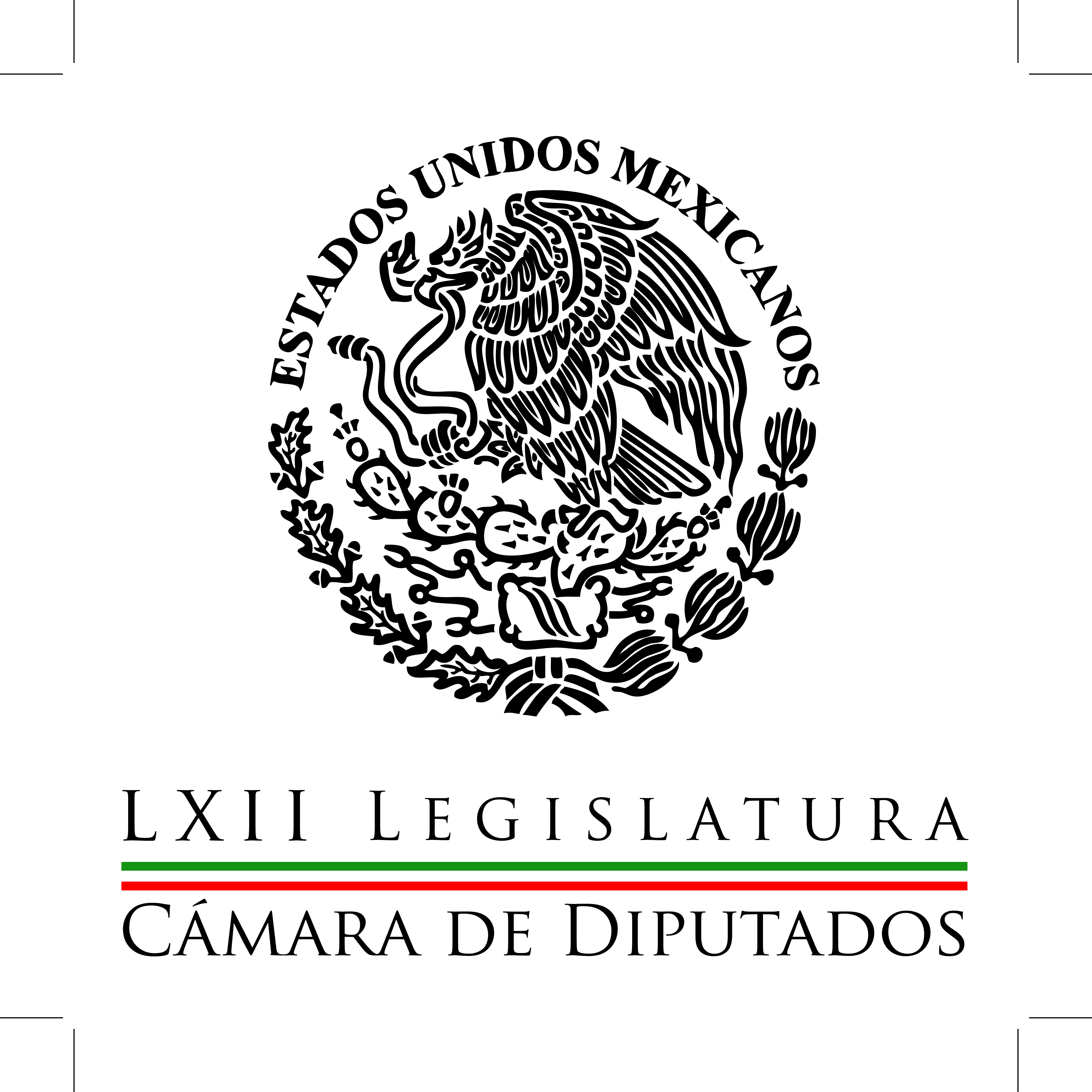 Carpeta InformativaPrimer CorteResumen: CDD recibe iniciativa de Zonas Económicas EspecialesJulián Alfonso Olivas. Iniciativa de Zonas Económicas Especiales  Fernando Herrera: Iniciativa en apoyo a las candidaturas independientesManlio Fabio Beltrones: Reducción de pobreza es un reto mayúsculo Ricardo Anaya: En el PAN no le tenemos miedo a la competencia  Valida TEPJF triunfo de El BroncoFrancisco Abundis: Percepción pública sobre Elba Esther Gordillo 01 de octubre de 2015TEMA(S): Trabajo LegislativoFECHA: 01/10/2015HORA: 7:40 AM  NOTICIERO: Once NoticiasEMISIÓN: Segundo CorteESTACIÓN: Online GRUPO: IPN 0 CDD recibe iniciativa de Zonas Económicas EspecialesJavier Solorzano, conductor: La Cámara de Diputados recibió la iniciativa enviada por el Ejecutivo Federal para la creación de las llamadas Zonas Económicas Especiales. La iniciativa, digna de atenderse, tiene como propósito regular el establecimiento y las operaciones  de Zonas Económicas Especiales, para impulsar el crecimiento económico sostenible, sustentable y equilibrado de las regiones del país que tengan mayores rezagos sociales a través del fomento de la inversión, la productividad, la competitividad del empleo y una mejor distribución de alineación de la población.Estas Zonas serán consideradas áreas prioritarias de desarrollo, y el Estado promoverá las condiciones de incentivos para que con la participación del sector privado contribuya al desarrollo económico y social de las regiones en las que se ubiquen.La propuesta fue turnada a la Comisión de Economía para su dictamen, le recuerdo,  son Zonas Económicas Especiales, y tiene que ver con el sur del país, en donde el sur del país, sabemos, tiene un desarrollo diferente, desigual, si se le compara con el norte, y si se le compara con el mismo, por la cantidad… por la densidad de  población, así que habrá que ver cómo selecciona en el Congreso, pero es una idea muy interesante  que además tiene un planteamiento como de principio. Es probable que no veamos los resultados en este sexenio, sino que los veamos a futuro, y cuando el país se piensa a mediano plazo, a largo plazo; generalmente las cosas salen mejor, como decía ayer Miguel Carbonel en su columna en El Universal. Duración 1’ 28” rrg/mTEMA(S): Información GeneralFECHA: 01/10/2015HORA: 06:15NOTICIERO: En los Tiempos de la RadioEMISIÓN: Primer CorteESTACION: 103.3 FMGRUPO: FórmulaJulián Alfonso Olivas. Iniciativa de Zonas Económicas Especiales  Julián Alfonso Olivas, colaborador: Esta semana fue presentado por el titular del Ejecutivo Federal la iniciativa de Ley Federal de Zonas Económicas Especiales; esta iniciativa se sustenta en una realidad nacional donde encontramos un grupo de estados de la República que han presentado un desempeño económico favorable durante las últimas décadas, reflejándose en un bienestar social de sus habitantes, y por otro lado, varios estados que se han caracterizado por un alto grado de rezago social, con un estancamiento económico estructural. La creación de zonas económicas para potenciar su desarrollo ha sido una práctica que se ha tenido en otros países y aún en México se han establecido polos de desarrollo por los gobiernos, como fue el caso de Cancún, Ixtapa y Huatulco, para aprovechar el potencial turístico que tenían estas poblaciones. En esta ley se prevé también la participación del sector privado para que contribuya al desarrollo económico y social de las regiones, se propone además establecer para los administradores integrales o inversionistas, beneficios fiscales, aduanales y financieros, así como facilidades administrativas. Se busca la coordinación muy importante de los gobiernos federal, local y municipal; la zona se deberán autorizar entre las diez entidades federativas con mayor incidencia de pobreza multidimensional. Las zonas, además, deberán establecerse en localidades con una población de entre 50 mil y 500 mil habitantes. Se trata de una propuesta muy interesante para lograr un mejor equilibrio social de las regiones del país; ojalá, a pesar de las restricciones presupuestarias, se cuente con los recursos para su impulso, y evitar que haya dos Méxicos. Duración 2’15’’, nbsg/m. INFORMACIÓN GENERALTEMA(S): Información GeneralFECHA: 01/10/2015HORA: 08:21NOTICIERO: Ciro Gómez Leyva Por la MañanaEMISIÓN: Primer CorteESTACION: 104.1 FMGRUPO: Fórmula0Joaquín López-Dóriga. Comparecencia de Osorio Chong ante senadores Joaquín López-Dóriga, colaborador: Al iniciarse lo que llaman Glosa del Tercer Informe del Presidente de la República en el Senado, el primero en comparecer fue el secretario de Gobernación, Miguel Ángel Osorio Chong, y el primer tema fue la desaparición de los 43 normalistas de Ayotzinapa, en Iguala. Ahí Osorio, ante los señalamientos de los legisladores de la oposición, respondió: no buscamos una verdad oficial o políticamente conveniente, buscamos simplemente la verdad. En México es común que escuchemos que un presidente municipal dice que este es un asunto estatal, y que un gobernador diga que este tema es un asunto de la Federación, y que nadie resuelva, cuando para los ciudadanos ya sea el gobierno municipal, el estatal o el Federal, todos son uno solo, gobierno, y por tanto, responsables. Duración 1’17’’, nbsg/m. TEMA(S): Información General FECHA: 01/10/15HORA: 06:29NOTICIERO: Detrás de la NoticiaEMISIÓN: Primer CorteESTACION: 104.1 FMGRUPO: Radio Fórmula0Fernando Herrera. Iniciativa en apoyo a las candidaturas independientesEn entrevista vía telefónica, el senador del PAN, Fernando Herrera, dijo que en Acción Nacional siempre han buscado corresponder a las exigencias de la sociedad y que, en este caso, los ciudadanos demandan una nueva modalidad de participación paralela a los partidos, por lo que consideró importante quitar requisitos en apoyo a las candidaturas independientes y que, con ello, existan mayores oportunidades para el electorado. Destacó que esto los obliga, como partido, a presentar mejores candidatos, pues evidentemente habrá mayor competencia. Detalló que buscan quitar la tentación a las legislaturas locales de elevar dichos requerimientos, como se ha visto en Querétaro, Chihuahua y Puebla, estados donde se han aprovechado de las lagunas de la legislación federal y la falta de precisión acerca de los citados requisitos para tratar de frenar las candidaturas independientes. Agregó que esta modificación constitucional busca generar condiciones de equidad para los candidatos, por lo que también proponen reducir el número de firmas para acceder a una candidatura; además, se propone definir una temporalidad para conseguir estas firmas entre 45 y 60 días, dependiendo de la elección. Añadió que están buscando que los candidatos tengan acceso al financiamiento público y oportunidad de acceso a los medios electrónicos y de comunicación en general. Consideró que estas medidas son un acicate para los partidos políticos y las instituciones para tratar de mejorar su participación. Aclaró que el objetivo primordial es que exista una ley marco, sustentada en la Constitución, que dé reglas generales para que los estados se ciñan a ellas. Finalmente señaló que la iniciativa se presentará el próximo martes en el Senado, posteriormente pasará a Diputados y de ahí a las legislaturas de los estados. Consideró que, si se cuenta con la disposición y congruencia de los partidos, para las elecciones de 2017 estará lista. ys/m.TEMA(S): Información General FECHA: 01/10/15HORA: 06:41NOTICIERO: En los Tiempos de la RadioEMISIÓN: Primer CorteESTACION: 103.3 FMGRUPO: Radio Fórmula0Martha Gutiérrez. Las candidaturas independientesOscar Mario Beteta, conductor: Vamos a escuchar el comentario de la licenciada Martha Gutiérrez. Martha Gutiérrez, colaboradora: Gracias Oscar Mario, queridos amigos muy buenos días. El fenómeno social que provocó la candidatura a gobernador de Nuevo León conocido como "El Bronco" generó ámpula en distintas entidades de la república, especialmente en ciertos gobernadores. Por ejemplo, en Puebla se aprobó una ley que establece requisitos excesivos para acceder a candidaturas independientes y limita el derecho legítimo del ciudadano a ser votado. Con esta ley lo que se busca es no perder el control que ciertos actores políticos tienen dentro de su partido y su demarcación territorial. Es irracional y antidemocrático que se pretenda exigir a los ciudadanos que desean participar como candidatos independientes, justificar el respaldo ciudadano presentándolos uno por uno ante las autoridades electorales para firmar las cedulas de apoyo con lo que implica trasladarse desde sus lugares de origen a las oficinas de las autoridades electorales. Imaginemos lo que este requisito representaría tan solo para el caso de un aspirante independiente a gobernador, tendrían que estar presentan dos en promedio seis mil 241 electores diariamente ante el instituto electoral poblano durante los 20 días que dura el proceso de respaldo ciudadano lo cual resulta materialmente imposible. La dirigencia nacional del PRI presentó una acción de inconstitucionalidad en contra de la ley aprobada en el estado de Puebla lo que genera dos recepciones importantes. Por un lado desmitifica ciertas afirmaciones que le adjudicaban al PRI en relación a las candidaturas independientes, por otro, lo sitúa como ejemplo a seguir a nivel nacional. Es imperativo acotar el abuso de poder, sobre todo de ciertos gobernantes que se inspiran en el cacicazgo de hace dos siglos. El PRI rechaza las reflexiones que desvirtúan un sistema constitucional democrático, está a favor de todas las expresiones de libertad, por ello, promovió la acción de constitucionalidad en Puebla. Estamos convencidos que se debe fortalecer a los ciudadanos y elevar el nivel de la competencia política. Por hoy es todo queridos amigos, nos escuchamos la próxima semana. ys/m.TEMA(S): Información GeneralFECHA: 01/10/2015HORA: 06:55NOTICIERO: En los Tiempos de la Radio EMISIÓN: Primer CorteESTACION: 103.3 FMGRUPO: Fórmula0Manlio Fabio Beltrones. Reducción de pobreza es un reto mayúsculo Manlio Fabio Beltrones, colaborador: En días recientes la ONU celebró su septuagésima asamblea general en la sede de Nueva York, todo ello para desahogar interesantes temas, fundamentales, de la agenda global y promover la paz y la seguridad internacional. Por ese motivo muchos nos dimos cuenta que se dieron cita numerosos jefes de Estado y de Gobierno. El presidente Enrique Peña asistió con la representación de México y, entre otros asuntos, hay que decirlo, sumó el compromiso de nuestro país con la Agenda 2030 para el Desarrollo Sostenible. A ello quisiera referirme en esta ocasión porque es de enorme trascendencia en el desarrollo con justicia social, al que aspiramos los priistas y lo hemos hecho un programa de gobierno. Se trata de un acuerdo mundial histórico con 17 compromisos de desarrollo sostenible que adoptan las naciones para poner fin a la pobreza y el hambre, reducir la desigualdad, garantizar una educación inclusiva, equitativa y de calidad. ¿Qué más? Promover el crecimiento sostenido y el pleno empleo, así como el consumo y la producción sustentables. Como suena, así es, muy interesante. Nuestro país logró que fueran considerados seis criterios básicos en la conformación de la agenda y esto, hay que decirlo, son establecer la inclusión social y económica como eje rector de los nuevos objetivos de desarrollo sostenible, adoptar un enfoque multidimensional en el combate de la pobreza, que no sólo considere el ingreso de las personas, sino su acceso efectivo a derechos elementales como alimentación, educación, salud, seguridad social y servicios básicos en la vivienda. Además se lograron reivindicar los derechos de los migrantes, la conservación de la biodiversidad, reconocer el Estado de Derecho como un requisito indispensable para el desarrollo y, muy importante, incluir la igualdad de género. El objetivo mundial número uno no es distinto a lo que hemos hablado nosotros, desde el PRI, es terminar con la pobreza y aunque México ha logrado reducirla en su manifestación extrema, el enorme reto que tenemos por delante es reducir la pobreza a la mitad, lo que implica llevarla de 46 por ciento en el 2014 a 23 por ciento en el 2030. El reto es mayúsculo, pero también magnífico. Eso sólo se puede lograr con un crecimiento sostenido, con más empleo, con mejores salarios y más oportunidades para los mexicanos, justamente lo que buscamos, lo que hemos buscado con las reformas transformadoras en curso. Ahí es donde está la importancia de todas las reformas de fondo que hemos hecho en los últimos años en el gobierno del presidente Enrique Peña Nieto. Por ello queremos seguir impulsándolas y conseguir que estas reformas, y eso es lo que busca el PRI, se reflejen en los bolsillos de los mexicanos, en bienestar para las familias, en seguridad para todos. Por ello en el PRI respaldamos plenamente la intensa actividad multilateral que realizó el presidente Enrique Peña Nieto en estos días y nos sumamos a sus metas para que las cosas buenas pasen en nuestro país. Duración 3’23’’, nbsg/m. TEMA(S): Información GeneralFECHA: 01/10/2015HORA: 07:36NOTICIERO: Noticias MVSEMISIÓN: Primer CorteESTACION: 102.5 FMGRUPO: Fórmula0Ricardo Anaya: En el PAN no le tenemos miedo a la competencia  Alejandro Cacho (AC), conductor: Buen día. Y gracias también a Ricardo Anaya, el presidente del Comité Ejecutivo Nacional del PAN, quien presentó esta propuesta de reforma a la ley electoral. Ricardo, buenos días y gracias. Ricardo Anaya, presidente del CEN del PAN: Hola, Alejandro. Muy buenos días. Me da mucho gusto saludarte. Un saludo a todo el auditorio. AC: ¿Por qué un partido político apoya o promueve facilidades para candidatos independientes? RA: Bueno, como tú sabes, Alejandro, ya está contemplada la figura de los candidatos independientes en nuestra Constitución, el problema es que en fechas recientes en algunos estados de la República se han estado pidiendo requisitos que son francamente desproporcionados. Lo que nosotros estamos buscando es que se homologuen todos los requisitos en el país y la razón, Alejandro, es que en el PAN no le tenemos miedo a la competencia, al contrario, nosotros creemos que la competencia nos hace mejores, creemos en la democracia y por eso lo que estamos buscando es que quien decida participar por esta vía, pues lo pueda hacer cumpliendo requisitos que sean razonables. Nosotros, por supuesto, convencidos de que seguiremos haciendo un esfuerzo por renovar, por regenerar al partido, por postular a las mejores y a los mejores candidatos. Y convencido, Alejandro, de que la competencia nos ayuda a todos. AC: Y hay gobiernos estatales de distintos signos partidistas que no les encanta la idea de los candidatos independientes, incluso del PAN. RA: Yo estoy convencido, Alejandro, de que las candidaturas independientes son complementarias con los partidos políticos, por un lado, los partidos le damos sentido de institucionalidad a la política de largo plazo, más allá de las personas. Por supuesto los partidos sirven también un poco para atemperar los impulsos autoritarios que suelen alojarse en liderazgos individuales. Y por el otro lado, las candidaturas independientes pueden servir, pues para corregir la acumulación de poder a veces en las cúpulas, en grupos cupulares en los partidos que llegan a olvidar la misión servicial de la política. Creo que la regla general deben ser los candidatos postulados por partidos, pero cuando en una demarcación territorial en específico los partidos no tengamos la capacidad de postular a mujeres y a hombres de bien, honestos, preparados que puedan hacer buenos gobiernos, pues debe quedar abierta la puerta a que los ciudadanos se puedan postular por ellos mimos. De tal manera, que estamos convencidos en la dirigencia nacional del PAN, que son figuras que se complementan, que se equilibran y que son buenas para la democracia, Alejandro. AC: Los candidatos independientes complementan la política pero le hacen la competencia a los partidos, Ricardo. RA: Así es, pero creemos nosotros en la competencia, Alejandro, creemos que debe haber acicates para que los partidos nos renovemos, mejoremos nuestro trabajo, hagamos las cosas bien, postulemos a candidatas y a candidatos que sean honorables, que tengan buenas trayectorias y es útil el que exista una figura en un régimen democrático, una figura de control, de tal manera que si los partidos no lo hacemos de manera adecuada pues los ciudadanos encuentren esta vía. AC: Llama la atención que el propio PAN esté impulsando estas facilidades o este retiro de obstáculos para los candidatos independientes cuando acaba de sufrir una dolorosa derrota en Nuevo León por un candidato independiente, ¿no? RA: Lo que sucede, Alejandro, es que hemos venido observando que en lo local, pues se están estableciendo requisitos que son francamente desproporcionados. En el caso de Chihuahua para algunos cargos se está pidiendo hasta el 10 por ciento de las firmas. En el caso de Querétaro que se acompañe el domicilio específico de cada uno de los firmantes. O el caso de Zacatecas donde se pide que el respaldo de cada ciudadano se acredite a través de un instrumento notarial. Creemos que esto no le ayuda a la democracia, el camino no es cerrarle la puerta a los independientes, el camino es que mejoremos los partidos políticos, que hagamos las cosas bien, que postulemos gente decente y gente con trayectorias limpias, gente preparada que pueda hacer buenos gobiernos. De tal manera, que bienvenida esta figura que le viene a dar un refresco a la democracia, pero comprometidos con un ejercicio de renovación al interior del partido para seguir ganando elecciones, Alejandro. AC: En Puebla, también en el Congreso le están poniendo trabas a los independientes, ¿no? RA: Así es aunque el PAN de Puebla se ha pronunciado a favor de esta iniciativa que nosotros hemos presentado, porque viene a terminar con esta discusión, es mucho o es poco el 3 por ciento, pues habrá quien tenga una opinión y quien tenga una distinta. Lo que estamos nosotros haciendo es presentar una iniciativa de reforma constitucional para que los requisitos queden homologados a nivel nacional y no sea en lo local en cada caso en particular donde se vayan estableciendo los requisitos. AC: De acuerdo. Bueno, pues, Ricardo, se va a presentar esta reforma. ¿Ya se presentó o se va a presentar? RA: Ya, ya está presentada, Alejandro, como tú bien diste cuenta la anunciamos el día de ayer y estamos convencidos, esto nos fortalece a todos. En el PAN estamos de lleno en un procesos de renovación, de regeneración, convencidos de que vamos a postular a las mejores y a los mejores candidatos y que en 2018 vamos a lograr el cambio que estamos esperando los ciudadanos, el país no va por el camino correcto; nosotros estamos convencidos de que hay todas las condiciones para que en 2018 podamos ganar la presidencia de la República y darle a México un gobierno como México se lo merece. AC: Bueno, Ricardo, gracias por toma la llamada. RA: Gracia a ti, Alejandro. Un saludo al auditorio. AC: Hasta luego. Es Ricardo Anaya, el presidente del Partido Acción Nacional. Duración 5’48’’, nbsg/m. TEMA(S): Información General FECHA: 01/10/15HORA: 00:00NOTICIERO: MVS NoticiasEMISIÓN: Primer CorteESTACION: OnlineGRUPO: MVS0TEPJF: delegaciones Coyoacán e Iztapalapa para PRD, Cuauhtémoc para MorenaEl Tribunal Electoral del Poder Judicial de la Federación (TEPJF)  confirmó la validez de la elección a Jefes Delegacionales en Coyoacán, Iztapalapa y Cuauhtémoc.Ordenó la entrega de la constancia de mayoría al hoy jefe delegacional electo en Coyoacán, José Valentín Maldonado Salgado, emanado de la coalición del Partido de la Revolución Democrática y el Partido del Trabajo. En este asunto de Coyoacán, Morena no acreditó que la Sala Regional Distrito Federal desplegara control de constitucionalidad o convencionalidad alguno.En tanto que la Sala Superior del Tribunal Electoral Federal, confirmó la validez de la elección de Jefe Delegacional en Iztacalco y ordenó la entrega de la constancia de mayoría a Carlos Enrique Estrada Meraz, candidato del Partido de la Revolución Democrática, tras considerar inoperantes los agravios de Morena.En tanto en la delegación Cuauhtémoc, Movimiento de Regeneración Nacional, obtuvo el triunfo en el zacatecano, Ricardo Monreal Ávila.Y es que el PRD no acreditó que Morena o Ricardo Monreal Ávila, rebasaran el tope de gasto de campaña.Al respecto,  el secretario de Estudio y Cuenta de la Sala Superior, Mauricio Huesca Rodríguez señaló que “en el proyecto se propone declarar infundados los agravios relacionados con los gastos erogados en propaganda mediante el denominado “Cinemonreal”, sistema de Transporte Colectivo Metro, así como Metrobús. Así como diversos gastos de producción en diferentes spots, lo anterior porque no quedó demostrada la ilegalidad en la resolución impugnada y por el contrario quedó demostrado que el candidato denunciado si reportó todos los gastos que se habían atribuido, en mérito de lo anterior se propone confirmar la resolución impugnada”.Cabe señalar que la y los magistrados en estos asuntos, no hicieron uso de la voz y solamente los aprobaron. ys/m.TEMA(S): Información General FECHA: 01/10/15HORA: 00:00NOTICIERO: MVS NoticiasEMISIÓN: Primer CorteESTACION: OnlineGRUPO: MVS0Valida TEPJF triunfo de El BroncoEl Tribunal Electoral del Poder Judicial de la Federación (TEPJF)  confirmó la validez de la elección de gobernador de Nuevo León y el otorgamiento de la constancia de validez de Jaime Heliodoro Rodríguez Calderón “El Bronco”, al acreditarse que no rebasó el tope de gastos de campaña, establecido en 49 millones, 456 mil, 619 pesos, ya que el gasto acreditado por la autoridad fiscalizadora fue de  ocho millones, 907 mil 441 pesos.El Pleno consideró infundado el alegato interpuesto en el recurso de revisión constitucional del Partido Acción Nacional que consideró que al haberse acreditado la existencia de propaganda conjunta del candidato independiente a gobernador con los partidos políticos Movimiento Ciudadano y Encuentro Social, se utilizaron recursos al margen de la ley.Al respecto el secretario de Estudio y cuenta de la Sala Superior, Héctor Daniel García Figueroa, que dio lectura a la ponencia del Magistrado Presidente, Constancio Carrasco Daza dijo que “El disenso se desestima, en razón de que en los procedimientos de queja y juicios seguidos, se acreditó la trasgresión a las normas que rigen el modelo de propaganda electoral, lo que en modo alguno significa que, en tales procedimientos, se realizara un pronunciamiento acerca de que se hubiera demostrado la aportación de recursos provenientes de personas prohibidas, máxime que tales hechos no constituyeron la materia de la litis en las denuncias administrativas. Asimismo, se desestima el agravio atinente a que Jaime Heliodoro Rodríguez Calderón, candidato independiente a Gobernador en el Estado de Nuevo León, rebasó el tope de gasto de campaña debido a que no se excedió, ya que el monto previsto como límite a utilizarse en la contienda ascendió a 49 millones 546 mil 619 pesos 81 centavos y la autoridad fiscalizadora sólo tuvo por erogados 8 millones 907 mil 441 pesos 0 centavos, lo que denota que no le asiste la razón al accionante, tal como se advirtió del dictamen consolidado y la resolución que aprobó la revisión de los informes sobre los ingresos y egresos de los gastos de campaña”.Tanto Gilberto de Jesús Gómez Reyes, en representación del Partido Acción Nacional, interpuso el juicio de revisión constitucional electoral, con el fin de impugnar la sentencia dictada por el referido Tribunal Electoral del estado de Nuevo León, que en su momento confirmó la validez de la elección de Gobernador, así como el otorgamiento de la constancia de mayoría y validez respectiva, al ciudadano Jaime Heliodoro Rodríguez Calderón.Sin mayor discusión, la y los magistrados avalaron dicha determinación.Es la voz del  secretario de Estudio y cuenta de la Sala Superior, Héctor Daniel García Figueroa, señaló “en esas condiciones, se propone confirmar la sentencia dictada por el Tribunal Electoral del Estado de Nuevo León que, a su vez, confirma la validez de la elección y, como consecuencia, el otorgamiento de la constancia de mayoría y validez al candidato independiente Jaime Heliodoro Rodríguez Calderón, electo Gobernador del Estado de Nuevo León”.De esta forma, Jaime Heliodoro Rodríguez Calderón “El Bronco”, podrá rendir protesta como gobernador constitucional del estado de Nuevo León, el próximo tres de este mes de octubre. ys/m.TEMA(S): Información GeneralFECHA: 01/10/2015HORA: 06: 30 AMNOTICIERO: En los Tiempos de la Radio EMISIÓN: Primer CorteESTACION: 103.3 FMGRUPO: FormulaJoaquín López-Dóriga. Caso AyotzinapaJoaquín López-Dóriga, colaborador: Emilio Álvarez Icaza, quien es el secretario Ejecutivo de la Comisión Interamericana de los Derechos Humanos me dijo aquí en Radio Fórmula que el viernes darán a conocer su informe sobre la situación en México, informe que va más allá del caso Ayotzinapa. Explicó Álvarez Icaza que este informe de país, es como una agenda mucho más amplia, que efectivamente hay un foco en materia, en este viaje de la Comisión Interamericana de Derechos Humanos, que son los 43 desaparecidos en Iguala. Pero este informe es cobre temas como ejecuciones a extrajudiciales, la práctica de la tortura, las desapariciones, la afectación de la violencia de grupos tales como periodistas. México dijo, es un país que tiene una preocupante dinámica de ataques a los periodistas, a defensores de derechos o como el aparato de justicia está respondiendo a estos dilemas. El viernes anunció Alvarez Icaza, habrá una rueda de prensa, donde se harán las observaciones preliminares, después a fin de año se aprobará este informe, que va a presentarse el año que viene; es una especie dijo, de diagnóstico, de una situación en México donde se resaltan las fortalezas y se ubican algunas debilidades y se hacen una serie de recomendaciones, al Estado Mexicano, no al Poder Ejecutivo, sino al Estado Mexicano. Así que bienvenidas las Recomendaciones de la Comisión Interamericana de los Derechos Humano. Duración: 01´42” bmj/mTEMA(S): Información GeneralFECHA: 01/10/2015HORA: 06:15NOTICIERO: Fórmula Detrás de la NoticiaEMISIÓN: Primer CorteESTACION: 104.1 FMGRUPO: Fórmula0Francisco Abundis. Percepción pública sobre Elba Esther Gordillo Francisco Abundis, colaborador: El tema de Elba Esther Gordillo es de interés nacional al ser un personaje público de alto nivel de conocimiento que durante mucho tiempo encabezó el SNTE; es una persona polémica y controvertida que no goza de buena opinión. En marzo de 2013 preguntamos al público si se había enterado de la detención de Elba Esther; al respecto, 90 por ciento de mexicanos se enteraron de este hecho. Dos años después preguntamos si tenían conocimiento de que se encontrara en la cárcel y bajaron ligeramente los niveles de conocimiento del tema a 81 por ciento. Sobre el nombre de Elba Esther y la imagen que se tiene de ella, hemos realizado una serie larga desde agosto de 2013 y, desde entonces, ha ido aumentando el conocimiento que se tiene de ella. El más alto fue cuando se le apresó y, aunque ha bajado un poco, los niveles de conocimiento se mantienen altos. La opinión efectiva, es decir, la opinión positiva menos la negativa, tiene el registro más bajo de toda esta serie; siempre ha predominado la opinión negativa. Cuando preguntamos si se enteraron de la solicitud de Elba Esther para cumplir su condena en prisión domiciliaria, dos de cada tres mexicanos tenían el conocimiento. Ahora, al preguntar la opinión acerca de permitirle a Elba Esther seguir su condena de esta forma, sólo el 8 por ciento está de acuerdo con esto, lo que es consistente con la opinión negativa que predomina sobre ella. Duración 4’44’’, nbsg/m. Carpeta InformativaSegundo CorteResumen: Comparece Videgaray ante Pleno de Cámara de DiputadosVidegaray pide al Congreso no aumentar IVAReformas estructurales, fundamentales para impulsar economía nacionalPróxima semana inicia análisis del Presupuesto para 2016Instalarán el lunes la Comisión de Hacienda de la Cámara de DiputadosHéctor Yunes Landa. Mi confrontación no es con Javier Duarte, es con su gobiernoRespalda Vicente Fox a VW-MéxicoTiroteo en universidad de Oregon deja al menos 10 muertos; habrían detenido a sospechoso01 de Octubre de 2015TEMA(S): Trabajo Legislativo FECHA: 01/10/15HORA: 00:00NOTICIERO: MVS NoticiasEMISIÓN: Segundo CorteESTACION: OnlineGRUPO: MVSComparece Videgaray ante Pleno de Cámara de DiputadosEl titular de la Secretaría de Hacienda y Crédito Público (SHCP), Luis Videgaray Caso, comparece ante diputados con motivo del análisis del Tercer Informe de Gobierno en materia económica.Ante el pleno de la Cámara de Diputados, el encargado de las finanzas públicas también dará cuenta en esta sesión de las iniciativas que comprenden el paquete económico para el ejercicio fiscal de 2016, el cual fue entregado al Congreso de la Unión el 8 de septiembre pasado.De acuerdo con el formato aprobado para esta comparecencia, el funcionario tendrá una primera intervención de hasta 15 minutos para explicar ante el pleno camaral lo relacionado con la política económica desarrollada durante este año, y sus proyecciones para 2016.En segundo término, los grupos parlamentarios presentarán sus proposiciones hasta por siete minutos, incluyendo a un diputado independiente, cada uno, en orden creciente.La Junta de Coordinación Política de la Cámara de Diputados determinó la siguiente lista de participación: en primer lugar, el diputado independiente Manuel Clouthier; seguido de los representantes de Encuentro Social y del Grupo Parlamentario de Nueva Alianza.Después, tendrá la palabra el representante de la bancada de Movimiento Ciudadano; seguido del de Morena, del Partido Verde Ecologista de México; para ceder la tribuna al Grupo Parlamentario del Partido de la Revolución Democrática (PRD).Para cerrar las participaciones, harán uso de la tribuna el Grupo Parlamentario del Partido Acción Nacional (PAN), y finalizará la bancada del Partido Revolucionario Institucional (PRI).Además, habrá tres rondas para preguntas y respuestas, así como comentarios en los que se analizará el Tercer Informe de Gobierno y el Paquete Económico para el Ejercicio Fiscal 2016.Los grupos parlamentarios tendrán hasta cinco minutos para desarrollar sus preguntas; mientras que el secretario de Hacienda compareciente tendrá el mismo tiempo para dar sus respuestas y por último, las bancadas tendrán tres minutos para realizar un comentario final. ys/m.TEMA(S): Trabajo Legislativo FECHA: 01/10/15HORA: 11:42NOTICIERO: Milenio EMISIÓN: Segundo Corte  ESTACION: Online GRUPO: Milenio 2015 Videgaray pide al Congreso no aumentar IVAEl secretario de Hacienda, Luis Videgaray, pidió al Congreso de la Unión no aplicar IVA en alimentos y medicinas, ni aumentar ese gravamen ni otros impuestos, como el ISR o los impuestos especiales en bebidas.En la intervención inicial de su comparecencia ante el pleno de la Cámara de Diputados, el responsable de las finanzas públicas, convocó asimismo a los legisladores a actuar con responsabilidad y convicción para mantener la estabilidad macroeconómica y con ello proteger el poder adquisitivo de los mexicanos."Respetuosamente exhortamos al Congreso de la Unión, a esta Cámara de Diputados, a no aumentar impuestos a no establecer por supuesto el IVA a medicinas ni alimentos, y este exhorto responsable no solamente se refiere a IVA en medicinas y alimentos, sino a otros conceptos tributarios como son el ISR o lo impuesto especiales, incluyendo lo que aplican a alimentos y bebidas", puntualizó.Arropado por los aplausos y ovaciones del bloque mayoritario PRI-PVEM, Videgaray defendió el paquete económico propuesto por el Ejecutivo para 2016, construido, dijo, "a partir de supuestos realistas y responsables".Llamó así al Poder Legislativo a un diálogo y discusión "de altura" para resolver la Ley de Ingresos y el Presupuesto de Egresos para el próximo ejercicio fiscal.Frente a las cartulinas exhibidas por los diputados de Morena con la leyenda "Mientes", el secretario de Hacienda dijo que la economía mexicana crece, al igual que los salarios contractuales, el poder adquisitivo y el empleo.Ello, a pesar del complejo entorno financiero internacional que ha llevado a otras economías, como la rusa y la china, a declararse en recesión.Defiende avances económicosVidegaray presumió que México está creciendo económicamente, la inflación se encuentra en un nivel históricamente bajo, se crearon más empleos y el financiamiento para el desarrollo, negocios y personas aumentó en lo que va del año con la reforma financiera.El funcionario defendió los avances económicos en esta primera mitad del sexenio.Destacó que ante un entorno internacional negativo, México logró un crecimiento de 2.4 por ciento en el primer semestre de 2015, y si no se toma en cuenta la actividad petrolera –a la baja por el desplome en los precios–, la economía repuntó 3.2 por ciento.También dijo que este año se han creado 767 mil empleos, el mayor crecimiento anual desde 2010.Además, comentó que en lo que va del sexenio, se crearon un millón 300 mil empleos formales, más que en administraciones anteriores.En su discurso inicial, el secretario de Hacienda, dijo que el crédito al consumo, comercial y el otorgado por la banca de desarrollo aumentó sostenidamente en el sexenio, mientras que la tasa de interés en créditos personales bajaron a un ritmo anual 1.8 puntos porcentuales a junio pasado.La comparecenciaDe acuerdo con el formato aprobado para esta comparecencia, el  funcionario tuvo una primera intervención de 15 minutos para  explicar ante el pleno camaral lo relacionado con la política económica  desarrollada durante este año, y sus proyecciones para 2016.Ahora, los grupos parlamentarios presentan sus  proposiciones hasta por siete minutos, incluyendo al diputado  independiente, Manuel Clouthier.Habrá tres rondas para preguntas y respuestas, así como  comentarios en los que se analizará el Tercer Informe de Gobierno y el  paquete económico para el ejercicio fiscal 2016.Los grupos parlamentarios tendrán hasta cinco minutos para desarrollar  sus preguntas; mientras que el secretario de Hacienda tendrá el mismo tiempo para dar sus respuestas y por último, las  bancadas tendrán tres minutos para realizar un comentario final. /gh/mTEMA(S): Trabajo legislativo FECHA: 01/10/15HORA: 13:06NOTICIERO: Notimex / 20minutosEMISIÓN: Segundo Corte  ESTACION: Online GRUPO: Notimex Reformas estructurales, fundamentales para impulsar economía nacionalLas reformas estructurales establecidas por el gobierno federal han permitido a México enfrentar con más éxito la crisis y la alta volatilidad que afecta a todas las economías del mundo, coincidieron los diputados de Nueva Alianza y Encuentro Social.Durante la comparecencia del secretario de Hacienda y Crédito Público, Luis Videgaray Caso, manifestaron que pese a ello hace falta que los avances logrados con esas reformas se traduzcan en una mejor calidad de vida para la mayoría de los mexicanos.En la tribuna de la Cámara de Diputados, al hablar a nombre de los diputados de Nueva Alianza, Luis Alfredo Valles Mendoza, manifestó que la reforma que más ha contribuido al sostenimiento de las finanzas públicas es la hacendaria.Indicó que debido a ésta, los ingresos totales del gobierno en 2015 representan un crecimiento real de cuatro por ciento al segundo trimestre en comparación con 2014, a pesar de los ingresos petroleros."En Nueva Alianza reconocemos los resultados de la reforma hacendaria, ya que ha contribuido a fortalecer el sistema tributario con pleno respeto de los principios constitucionales de proporcionalidad y equidad", expresó.Sin embargo, el legislador federal reconoció que se espera un año difícil ante la caída de más de 38 por ciento de los ingresos petroleros y 2016 se vislumbra como un año complicado para la economía global.Por ello, agregó, se requerirá aplicar políticas, programas y acciones que lleven a consolidar la estabilidad macroeconómica, impulsar el empleo formal, elevar la productividad, fortalecer la competitividad, mejorar el ambiente de negocios y desarrollar infraestructura de vanguardia.A su vez, el diputado Alejandro González Murillo, al hacer uso de la tribuna para dar el posicionamiento del Partido Encuentro Social, expresó que más que un Presupuesto Base Cero, lo que requiere el país es un "presupuesto cero moches".Coincidió que las reformas estructurales consolidan las bases para lograr un crecimiento sostenido, de manera más robusta y acelerada, lo que representará un éxito cuando se generen mejores condiciones de prosperidad para todos los mexicanos.Dijo que los cambios efectuados en materia de telecomunicaciones y de energía son dos de las transformaciones más profundas en materia de política económica.En telecomunicaciones, dijo, ya se vieron los primeros resultados con la eliminación de las tarifas de larga distancia; sin embargo, indicó que hace falta avanzar en el acceso a la banda ancha para toda la población; al tiempo que se necesita abrir más el espectro radiofónico a través de licitaciones transparentes.Destacó que la reforma energética ya repercutió de manera favorable para la ciudadanía, al registrarse una tarifa a la baja en el consumo eléctrico, aunque hace falta que Pemex haga más uso de las herramientas que le dio la reforma para aumentar su capacidad de ejecución.En ese sentido González Murillo consideró fundamental un cambio de cultura en Petróleos Mexicanos (Pemex) a fin de que utilice toda la flexibilidad que le otorga la ley para que pueda acceder a más financiamiento y mejores tecnologías.A su vez, el diputado independiente Manuel Clouthier Rincón opinó que en el paquete económico para 2016 se da más énfasis al gasto corriente que a la inversión, además de que se descuidan sectores fundamentales como el campo y el desarrollo industrial. /gh/mTEMA(S): Trabajo legislativo FECHA: 01/10/15HORA: 13:27NOTICIERO: Notimex / YahooEMISIÓN: Segundo Corte  ESTACION: Online GRUPO: Notimex Próxima semana inicia análisis del Presupuesto para 2016El presidente de la Comisión de Presupuesto y Cuenta Pública, Baltazar Manuel Hinojosa Ochoa, informó que la semana próxima iniciarán los trabajos para analizar y dictaminar la propuesta de Presupuesto de Egresos de la Federación 2016.El objetivo fundamental es impulsar el crecimiento económico y atender la demanda de la población más necesitada, así como fortalecer los rubros de educación, ciencia y tecnología e impulsar el presupuesto de inversión para la generación de empleos.Indicó que se realizará un trabajo muy minucioso no solo para revisar los recursos públicos que se destinan al Ejecutivo federal sino también a los otros Poderes de la Federación y a los estados y municipios.En entrevista, el diputado federal del PRI indicó que se prevé un ajuste al presupuesto federal de 221 mil millones de pesos que representa 1.15 por ciento del Producto Interno Bruto (PIB), por lo que consideró que el gobierno y las entidades deben plantear una gran capacidad de ejecución de gasto.Este ajuste de recursos será dirigido al gasto corriente y para que se proteja el dinero destinado para los rubros de educación, ciencia y tecnología, así como de diversos programas.Aseguró que el ajuste al gasto corriente no afectará al gasto social y se privilegiará el gasto de inversión para generar empleos y proyectos prioritarios que son multianuales.Debido a que habrá una reducción del gasto corriente, por la caída de los precios del petróleo, se revisará de manera puntual qué áreas del gobierno federal se verán afectadas en el gasto corriente y que no afecte principalmente a las entidades federativas y municipios, para que los recursos en términos nominales sigan creciendo.“Tenemos un mandato que es revisar y en su caso hacer modificaciones que consideremos los legisladores para que finalmente el consenso de las fuerzas políticas lo podamos traducir en un presupuesto responsable que atienda dos cosas fundamentales: que siga el crecimiento económico y que se siga apoyando a la clase que menos recursos tiene”, precisó.El presupuesto se tendrá que ejercer con base en calendarios, en tiempo y forma, y por ello uno de los grandes retos que tendrá la Comisión de Presupuesto será la revisión del gasto público, no solo del Poder Ejecutivo, sino también de la capacidad de gasto que tienen los estados, así como los Poderes Judicial y el Legislativo.Hinojosa Ochoa explicó que la aprobación del presupuesto de cuatro billones 700 mil millones de pesos, representa una quinta parte del Producto Interno Bruto de manera nominal, “o sea, es una cantidad importantísima la que se está gastando”.En este sentido, el legislador por Tamaulipas reconoció que el gasto público representa una actividad en materia política-económica “fundamental para que se mueva la economía”, porque todo lo que se destine a la inversión genera empleos y tiene un efecto multiplicador.“Tenemos que buscar la manera que el gasto que se lleve a cabo se haga en tiempo y forma”, afirmó, para lo cual la próxima semana se instalará la Comisión de Presupuesto y Cuenta Pública.Como señala la ley, dijo, primero se aprobará la Ley de Ingresos antes del 20 de octubre, y se enviará al Senado de la República, y el Presupuesto de Egresos tiene hasta el 15 de noviembre próximo para que quede avalada por los diputados federales.Para ello, se formará el plan de trabajo de la Comisión, sobre todo porque vienen junto con el Paquete, hay otras iniciativas de las que se tiene que preparar el dictamen para presentarlo al Pleno cameral.También se llevará a cabo la revisión de los anexos técnicos del Presupuesto y por otro lado, analizar el decreto de Presupuesto.Finalmente, indicó que se recibirán propuestas de otras instancias de otros Poderes, que tendrán que revisar el presupuesto antes de su aprobación, como son organismos no gubernamentales y proyectos específicos que tiene que ver con cultura o proyectos de infraestructura de algunos estados, entre otros. /gh/mTEMA(S): Trabajo LegislativoFECHA: 01/10/2015HORA: 12: 54 PMNOTICIERO: SDP NoticiasEMISIÓN: Segundo CorteESTACION: OnlineGRUPO: SDP NoticiasAcusa PAN al PRI de populismoEl diputado federal del PAN Gustavo Madero reclamó al PRI las advertencias del presidente Enrique Peña Nieto sobre el populismo, al considerar que el propio Gobierno es ejemplo de demagogiaEste jueves, el secretario de Hacienda y Crédito Público, Luis Videgaray, comparece ante la Cámara de Diputados. En su posicionamiento parlamentario, el diputado panista lamentó los señalamientos de populismo del Gobierno Federal, sin tomar en cuenta las prácticas que ocurren al interior de la administración."El Presidente Peña Nieto está muy preocupado por los populistas, ya lo dijo en su Informe de Gobierno y en la ONU. Pero, ¿qué mayor populismo que prometer y no cumplir, que regalar televisores como si fueran despensas, que utilizar los programas sociales?", acusó Gustavo Madero. Madero subió a la tribuna de San Lázaro con enormes cartulinas blancas en las que fue exhibiendo punto a punto su discurso, donde señaló que el Gobierno subestima ingresos para usarlos de forma discrecional, no cumple con un crecimiento económico arriba del 3 por ciento, y descuida la inversión pública, con una disminución del 21 por ciento, la más baja en 22 años.El expresidente nacional del PAN aseguró que el pueblo de México no está satisfecho con los resultados del gobierno del presidente Peña Nieto e hizo un llamado para bajar los impuestos, principalmente en la frontera, donde la homologación del IVA ha afectado a la industria."Los populismos florecen en poblaciones desesperadas que han perdido la confianza en sus gobiernos. Las mejores maneras de evitar a los populistas, es dándole respuesta a los problemas de la gente". bmj/mTEMA(S): Trabajo Legislativo FECHA: 01/10/15HORA: 00:00NOTICIERO: MVS NoticiasEMISIÓN: Segundo CorteESTACION: OnlineGRUPO: MVSInstalarán el lunes la Comisión de Hacienda de la Cámara de DiputadosLa Comisión de Hacienda de la Cámara de Diputados se instalará el lunes y de inmediato se declarará en sesión permanente para sacar adelante el dictamen de la Ley de Ingresos, adelantó la legisladora panista Gina Andrea Cruz Blackledge.La presidenta de esa instancia legislativa indicó que para ello se llamará lo antes posible a los subsecretarios de Hacienda, Fernando Aportela Rodríguez, y de Ingresos, Miguel Messmacher Linartas, para reuniones de trabajo.Antes de la comparecencia del secretario de Hacienda y Crédito Público, Luis Videgaray, la diputada sostuvo que se actuará con responsabilidad a fin de que el gobierno federal tenga los ingresos suficientes para cumplir con sus tareas de Estado.Reconoció que hay poco tiempo, pero confió en que se avanzará con toda responsabilidad en el análisis y el dictamen de la Ley de Ingresos, que deberá estar lista a más tardar el 20 de octubre, para posteriormente turnarla al Senado de la República.Cruz Blackledge comentó que en cualquier dictamen diputados de todos los partidos proponen diversos cambios a lo propuesto por el Ejecutivo federal, aunque recalcó: “vamos a buscar siempre el mayor consenso posible para garantizar los ingresos del gobierno federal”.La legisladora del Partido Acción Nacional (PAN) dijo que buscarán tender puentes de comunicación con el Senado de la República para trabajar en conferencia, de tal manera que se puedan agilizar los trabajos para dictaminar la Ley de Ingresos. ys/m.TEMA(S): Trabajo Legislativo FECHA: 01/10/15HORA: 11:10NOTICIERO: Notimex / YahooEMISIÓN: Segundo Corte  ESTACION: Online GRUPO: Notimex Presenta diputado iniciativa para abatir desempleo entre jóvenesEl diputado Omar Noé Bernardino Vargas presentó una iniciativa para abatir el desempleo entre los jóvenes e impulsar a las micro, pequeñas y medianas empresas.En la propuesta del legislador por el Partido Verde Ecologista de México (PVEM) también se plantea otorgar apoyo a sectores productivos como artesanos, ganaderos y empresas formadas por mujeres, pues generan de seis a 10 empleos a nivel nacional.La iniciativa que reformaría la Ley de Adquisiciones, Arrendamientos y Servicios del Sector Público propone que las empresas que tengan en su planta laboral por lo menos cinco por ciento de jóvenes se les dé preferencia en ciertas licitaciones públicas.“De esta forma se contribuye a abatir el desempleo que padecen más de siete millones de jóvenes, que necesitan más oportunidades para tener empleos dignos y bien remunerados”, enfatizó Bernardino Vargas.También se propone reducir los costos de consultoría, asesoría e investigación en materia de desarrollo de tecnologías con el apoyo de instituciones públicas como el Conacyt o bien en los Consejos Estatales de Ciencia y Tecnología.Una vez que se difunda de forma masiva la página www.CompraNet.gob.mx, a través de los tiempos oficiales del Estado mexicano, las micro y pequeñas empresas podrían consultarla con frecuencia y conocer las licitaciones públicas de bienes, servicios y arrendamientos del sector público.Al apoyar el consumo y la adquisición de los artículos elaborados por artesanos, ganaderos, pequeños talleres y empresas formadas por mujeres se fortalece el sector productivo interno y se preservan las tradiciones artesanales y las dependencias y entidades públicas deberán adquirir productos elaborados por esos grupos.“Con esa iniciativa se pretende que existan más recursos para destinarlos a sectores vulnerables de la economía y con ello se generen más empleos, además de ampliar la derrama económica en todo el país”, remarcó el legislador por Michoacán. /gh/mTEMA(S): Trabajo legislativo FECHA: 01/10/15HORA: 11:45NOTICIERO: Notimex / YahooEMISIÓN: Segundo Corte  ESTACION: Online GRUPO: Notimex Diputados guardan minuto de silencio por aniversario del 2 de OctubreLa Cámara de Diputados guardó un minuto de silencio por el 47 Aniversario de los acontecimientos del 2 de octubre de 1968 en la Plaza de las Tres Culturas, en Tlatelolco.Desde su curul, la legisladora de Movimiento Ciudadano, María Candelaria Ochoa Ávila solicitó al presidente de la Mesa Directiva, Jesús Zambrano Grijalva, que el pleno recordara los hechos con un minuto de silencio.De inmediato el diputado perredista exhortó al pleno ponerse de pie y guardar un minuto de silencio por los hechos registrados hace 47 años en Tlatelolco, en los que varias personas, la mayoría estudiantes, perdieron la vida y otros tantos desaparecieron.Por otra parte, a un mes de haberse instalado la LXIII Legislatura del Congreso de la Unión ya se presentaron las dos primeras solicitudes de licencia por parte de legisladores del PRD y Nueva Alianza.La diputada que pidió licencia para separarse de su cargo por tiempo indefinido fue la perredista Miriam Tinoco Soto, invitada a ocupar un cargo en el gabinete de Silvano Aureoles Conejo, quien este jueves tomó posesión como gobernador de Michoacán.Por ello se prevé que en los próximos días se llame a María Concepción Valdés Ramírez para que ocupe el lugar de Tinoco Soto en el Palacio Legislativo de San Lázaro.A su vez, la representante de Nueva Alianza, María Luisa Gutiérrez Santoyo solicito permiso para separarse de su cargo ya que ocupara una cartera del Sindicato Nacional de Trabajadores de la Educación (SNTE), por lo que su suplente, Carmen Victoria Campa Almaral, será llamada en cualquier momento para ocupar su curul.Este jueves el pleno de la Cámara de Diputados también tomó protesta a Alejandro Juraidini Villaseñor y a Francisco Javier Pinto Torres, como nuevos integrantes de las fracciones parlamentarias del PRI y Nueva Alianza, respectivamente.El representante del Partido Revolucionario Institucional (PRI) sustituye en el cargo a David Sánchez Guevara, quien enfrenta un proceso legal por el presunto delito de peculado y enriquecimiento.En tanto que el legislador de Nueva Alianza ocupará el lugar de Jorge Gaviño, quien fue nombrado director del Sistema de Transporte Colectivo (STC) Metro, por el jefe de gobierno del Distrito Federal, Miguel Ángel Mancera./gh/mTEMA(S): Trabajo Legislativo FECHA: 01/10/15HORA: 11:17NOTICIERO: Reforma EMISIÓN: Segundo Corte  ESTACION: onlineGRUPO: C.I.C.S.A.Rinde protesta suplente de David SánchezDebido a que el ex Alcalde de Naucalpan, David Sánchez, actualmente preso por el delito de peculado, no acudió a rendir protesta a San Lázaro como diputado federal, su suplente, el priista Alejandro Juraidini Villaseñor, ocupó su lugar.Sánchez fue detenido el 22 de agosto pasado, antes de que pudiera asumir como diputado por el Distrito 24 del Estado de México, y fue recluido en el penal de Almoloya de Juárez.En la sesión de este martes, también rindió protesta Francisco Javier Pinto Torres, quien es suplente de Jorge Gaviño Ambriz, el actual director General del Metro y quien obtuvo la diputación plurinominal bajo las siglas de Nueva Alianza.La Mesa Directiva de la Cámara anunció que las diputadas María Luisa Gutiérrez Santoyo, del Panal, y la perredista Miriam Tinoco Soto, solicitaron licencia justo a un mes de haber iniciado su encargo. /gh/mTEMA(S): Trabajo LegislativoFECHA: 01/10/2015HORA: 08: 19 AMNOTICIERO: Milenio Televisión EMISIÓN: Segundo CorteESTACION: Canal 120GRUPO: MilenioEntrevista a César Camacho. Asignación de las comisiones ordinariasMagda González (MG), conductora: Bueno vamos a continuar precisamente con temas legislativos y para hablar de las comisiones que se fijaron en San Lázaro en la línea está el diputado César Camacho, presidente de la Junta de Coordinación Política.Muy buenos días César, ¿cómo le va?Cesar Camacho (CC), diputado del PRI: Bien Magda, pues muy contento por haber logrado un acuerdo unánime en la asignación de las comisiones ordinarias.MG: ¿Qué fue lo que hizo que declinará esta, pues esta exigencia que traía Morena de presidir la comisión del Distrito Federal? CC: Pues la exigencia que fue no solo a propósito del Distrito Federal, sino de tener comisiones que le vinieran bien, comisiones de importancia lo cual ocurrió porque se equilibró la adscripción, la asignación de comisiones de relevancia entre todos los partidos políticos…MG: Sí…CC: Así es de que creo que no puede estar centrado el interés en un solo tema, o en una sola de las 56 comisiones….MG: Umju….CC: De suerte de que tanto Morena como PRD que estaban buscando presidir esa comisión quedaron al final satisfechos.MG: Bien….CC: Como lo quedamos el resto de los partidos, los 8 partidos que estamos en San Lázaro…MG: Sí….CC: Y creo que ésta es no solo una buena señal para la política porque se demuestra que dar y recibir, que hacerlo con generosidad, con sentido de responsabilidad abona no solo para los partido sino para la política…MG: Sí….CC: Para la representación y espero que para México.MG: Fíjese que sí César, estamos analizando, viendo, leyendo como quedaron las comisiones y efectivamente les va bien a las comisiones, cada uno de los partidos, porque ahí vamos a estar viendo en relación a la prioridad en materia legislativa para esta Legislatura en este inicio.CC: Bueno ahora, obligadamente tendremos que revisar el Paquete Económico…MG: Umju….CC: Y en el caso de la Cámara de Diputados el Presupuesto, por cierto a las 10 de la mañana inicia la comparecencia del secretario de Hacienda Luis Videgaray.MG: Así es…CC: Quien no solo dará cuenta de cuál es el estado de la política económica, va a glosar el Informe del Presidente Peña en esta importante vertiente de finanzas públicas y va a explicar los alcances del Paquete Económico y el Presupuesto de Egresos.Así es que es un día importante para la vida partidaria, para las finanzas públicas y estoy seguro para el resto de los mexicanos.MG: César para el PRI, pues va hacer muy cómodo efectivamente promover las reformas y las leyes que interesan precisamente a la bancada, esto por esta unión, digamos ese acuerdo que tiene con el Partido Verde y, pues en la votación será más cómodo, insisto.¿Qué va a pasar con las iniciativas que propongan las demás bancadas, los demás partidos políticos? ¿Va a ver oportunidad de que se discutan y que se lleven a buen término, inclusive, pues que va a ver oportunidad de acuerdos para en un momento dado aprobarlas?CC: Pues la aprobación de las comisiones del día de ayer dan cuenta de la actitud del PRI pudimos haber logrado la aprobación por mayoría aun con insatisfacción de algunos grupos políticos, nos tardamos un poco más, aunque lo hicimos en tiempo, eh…MG: Sí…CC: Ayer era el plazo MG: Sí, así es en la noche.CC: Y logramos unanimidad, esto demuestra que la voluntad del PRI es construir consensos, escuchar a todos, encontrar lo que yo llamo construir un espacio de neutralidad partidaria donde todos nos sintamos cómodos.MG: Umju…CC: Atendidos y nuestras posiciones escuchadas…MG: Umju…CC: De suerte que esa va a ser la consigna de toda la Legislatura.MG: Bueno…CC: No ganar votaciones, sino construir consensos y en todo caso ganar discusiones.MG: De entrada, ¿usted piensa que esta iniciativa que presentó el PAN sobre las candidaturas independientes y digamos el piso parejo, la equidad, pueda pasar, pueda ser discutida y finalmente aprobada?CC: No conozco los detalles de la iniciativa, pero sí abona a la conciliación de la democracia, a la representación política, será bienvenida. Hay varias, no es la primera en la materia, se tienen que sumar, que revisar y antes estudiar en su conjunto, y todo lo que signifique imprimirle calidad a la democracia, y que el elector, el ciudadano se sienta mejor atendido, se sienta mejor representado; creo que será bueno para todos.MG: César, le preguntaré, ahora de otro tema. ¿Qué opina de las extradiciones que se hicieron a 13 delincuentes a los Estados Unidos, entre ellos “La Barbie” y El Coss? ¿Están en tiempo, en forma, son justas?CC: Creo que estas con cuestiones que más allá de valoraciones subjetivas obedecen a trámites jurídicos, y a decisiones que se toman con apego a la ley. Creo que esto demuestra en interés…MG: A ver, ya no escuchamos, ya no escuchamos con claridad al diputado César Camacho que nos hablaba, efectivamente, pues de esto que fue anunciado por parte…ayer por parte de las autoridades, en relación a la extradición de estos 13 delincuentes a los Estados Unidos, están siendo requeridos, precisamente les llama la justicia allá, para ajustar cuentas con estos delincuentes, entre ellos, pues quien fuera uno de los operadores principales del cártel de los Beltrán Leyva: “La Barbie y El Coss” además de también el suegro de los Beltrán Leyva, perdón de “La Barbie”. Y bueno, se decía pues que así puede evitarse, efectivamente, pues la posibilidad de que se escaparan de alguna cárcel de las de aquí. Te escuchábamos César, su opinión sobre esta extradición.CC: Le decía, Magda, que lo que se trata es de evitar la impunidad, y que haya un castigo del tamaño del agravio social, del agravio popular. En consecuencia, decisiones tomadas con estricto apego a la ley, y eficacia en las relaciones bilaterales en las reducciones con el vecino país del norte, que demuestran que cuando se trata de combatir un crimen que trasciende fronteras que son… digamos, organizaciones trasnacionales, que cometen delitos que querrían ellos en un crimen de impunidad y de holgura se enfrentan con la severidad de instituciones y de leyes…MG: Así es…  CC: Y a nosotros porque haya juicios justos, porque eso es elemental en cualquier democracia, y que a la gente la tengan a buen recaudo todos los años que sean necesarios para que paguen con la privación de la libertad los delitos que cometieron en agravio de la sociedad.MG: Bueno, y hablando precisamente de la delincuencia y la inseguridad en el país, ¿qué opina usted, pues de esto que nos cuesta a los mexicanos, nos costó el 2014, eh… la violencia en nuestro país, 226 mil millones de pesos en ese año únicamente  según las encuestas del INEGI?CC: Creo que es grave e importante la cantidad en dinero, pero es mucho más lo que le cuesta a la tranquilidad de los mexicanos…MG: Así es, porque además, esto, perdóneme César, representa pues que cada uno… uno de cada cinco personas han sido víctimas del delito.CC: Creo que este es uno de los pendientes del Estado mexicano en su conjunto, hablo de los gobiernos municipales, estatales, del federal, y de todos los poderes del Estado porque al final se crea este concepto, que para algunos parece sofisticado, el gobierno de la autoridad, justamente para cuidar, para preservar los valores más importantes de la sociedad, obviamente la vida, la libertad, la vida en armonía en consecuencia, cuando eso se ve afectado cuando se atenta contra ello, creo que cualquier dinero vale la pena que se invierta en tanto sea eficaz, y las autoridades puedan dar resultados; siempre respetando los derechos de las personas.MG: Hay mucho por hacer, entonces. César, le agradezco mucho la conversación, y vamos estar al pendientes de la comparecencia del secretario Videgaray el día de hoy.CC: Seguro, Magda. Duración 8’ 14” bmj/m rrg/mTEMA(S): Trabajo LegislativoFECHA: 01/10/2015HORA: 07:52NOTICIERO: La RedEMISIÓN: Segundo CorteESTACION: 88.1 FMGRUPO: Radio CentroMarko Cortés Mendoza. El PAN presentará iniciativa de reforma para la postulación de candidatos independientes Sergio Sarmiento (SS), conductor: El Partido Acción Nacional presentó una iniciativa para que la postulación de candidatos independientes sea más fácil, ¿cómo se podría lograr eso? Vamos a preguntarle a Marko Cortés Mendoza coordinador del grupo parlamentario del PAN en la Cámara de Diputados. Diputado Cortés Mendoza, ¿cómo está? buenos días. Marko Cortés (MC), coordinador del PAN en la Cámara de Diputados: Qué tal Sergio muy buenos días a ti y a todo tu auditorio, pues con el gusto de saludarte, Sergio, con buenas noticias. Ya logramos conformar comisiones en la Cámara de Diputados, debo decirte que al interior de nuestro grupo parlamentario, por amplio consenso, con muy, muy buen ánimo se integraron comisiones, ya cada diputado sabe en qué comisión estará. Y también hay que destacar algo eh, en el Pleno de la Cámara, con ocho fuerzas representadas, con un partido... con un diputado independiente, logramos sacar por unanimidad también la conformación de comisiones. Hay clara muestra de que iniciamos con capacidad de diálogo, de consenso y esto es bueno para México. Y la otra buena noticia, Sergio, es que el grupo parlamentario del PAN, tanto diputados como senadores, ayer esto fue anunciado por Ricardo Anaya, nuestro presidente nacional, presentaremos una iniciativa de ley, de hecho una iniciativa de reforma a la Constitución para que realmente se facilite el acceso a la participación política de los ciudadanos, de los verdaderos ciudadanos independientes, bajando los requisitos para que ya sea un criterio homogéneo en todo el país, y el requisito máximo para firmas de apoyo y que pueda participar cualquier ciudadano sea de 0.5 por ciento, para que los candidatos independientes cuenten al menos con lo que cuenta un partido político de nueva creación en recursos públicos, en recursos privados, en tiempo de radio... SS: Oiga, ¿pero eso no nos va a costar mucho a los ciudadanos? MC: Mira, yo creo que nos cuesta más a los ciudadanos el que no haya la participación de los candidatos que son independientes en este caso, lo que cuesta más es que no se escuche la voz de todos los mexicanos, lo que cuesta más es la corrupción, que esa sí nos cuesta muchísimo todos los días. Yo te terminaría diciendo: lo que más nos cuesta es la ineficacia de un gobierno, de un gobernante, de un legislador que a veces no sirve para nada, y lo que preferimos es que nuestra democracia se vaya perfeccionando. SS: ¿De veras la solución es esa, los candidatos independientes? MC: No es la solución, es la participación. De hecho lo que nosotros hemos dicho es que la solución es que haya democracia, que haya alternativas, que el ciudadano pueda escoger, y lo que el PAN impulso desde la antepasada legislatura en la que, por cierto, me tocó ser senador de la república, fue las candidaturas independientes como un derecho constitucional, como un derecho humano de participación. No es necesario que para que tú puedas ser gobernador, diputado, senador o Presidente de la República, no es necesario que tú participes por un partido político, simplemente que cumplas con algunos requisitos de representatividad y puedas participar. No es que sean los ciudadanos independientes los que vayan a resolver el problema, México, eso lo vamos a resolver todos, tú, yo, los que nos están escuchando, pero haciendo bien las cosas. SS: En lo que concierne a las comisiones, ¿cómo quedaron las cosas para el PAN, cuáles son las comisiones que va a presidir el PAN? y ¿qué significa este reparto de comisiones? MC: Bueno, nosotros habíamos dicho desde un principio Sergio, que el PRI Gobierno se equivocó en su propuesta fiscal, y por eso la votamos en contra, se equivocó porque colapsaría la economía, apretaría muchísimo a la clase mediana, a los pequeños contribuyentes, de plano está provocando un enorme cierre de negocios, y por eso no la impulsamos. Nosotros dijimos que cuando se quitaba el estímulo a poder deducir el 100 por ciento tus activos, pues estaba generando algo contracíclico, no generabas inversión, no generabas la creación de nuevos empleos, y por eso es que para nosotros era fundamental tenerla presidencia de la Comisión de Hacienda y Crédito Público, que en breve estará discutiendo pues la Ley de Ingresos del país. Y es una comisión que vamos a presidir, es una comisión que aún sabiendo, Sergio, que no contamos con mayoría en la Cámara de Diputados, sí sabemos que contamos con la razón, sí sabemos que tenemos ideas y propuestas que pueden solucionar la grave crisis económica en la que está el país. Y te lo digo con cifras claras: hoy México tiene dos millones de pobres más, no dicho por mí, dicho por Coneval y comparado esto con el 2012 y el 2015. Hoy todos los mexicanos ven lo que dólar ha venido sobrevaluándose respecto del peso. Hoy podemos comparar, no lo digo yo, lo dicen las cifras de crecimiento, que en el 2012 México crecía al doble de lo que estamos creciendo en este momento. Que, por cierto, hoy tendremos en Cámara de Diputados la comparecencia de Luis Videgaray, el secretario de Hacienda y Crédito Público, y lo vamos a cuestionar precisamente sobre de esto, sobre su desempeño económico, y también lo vamos a cuestionar sobre su paquete económico. Lo haremos con mucha firmeza, con mucha claridad, al estilo del PAN, y también obviamente con mucho respeto. SS: Tengo la impresión de que el PAN quiere presentar una faz más dura, quiere mostrarse más como oposición en esta legislatura. ¿Estoy en lo correcto? MC: Pues como somos, Sergio, somos oposición, fuimos gobierno, pero sí, nosotros somos una oposición bastante responsable, porque nosotros en la pasada legislatura no actuamos con la mezquindad que sí se actuó en los 12 años en los que el PAN fue gobierno. Porque hay que decirlo en honor a la verdad: hoy las reformas estructurales que se aprobaron, como es la educativa, como es la energética, como es la laboral, todas estas reformas que necesitaba el país muchos años antes, que se propusieron en el gobierno de Fox y en el Calderón, el PRI las votó en contra, no las aceptó, por decir la reforma en telecomunicaciones, o la electoral. Pero el PAN sin mezquindad, sí las aprobó en la pasada legislatura, aun no siendo gobierno. Y yo creo que eso es lo que esperan los ciudadanos, que independientemente de ser gobierno o no ser gobierno, sus posturas se mantengan y las apruebes independientemente cuál sea el titular del Poder Ejecutivo. Y por eso nosotros con responsabilidad lo hicimos, pero también con mucha responsabilidad, en la que sí no estuvimos a favor, fue en la reforma fiscal, porque lo anticipamos lo que hoy estamos viendo que ocurre en nuestra economía. SS: Marko Cortés Mendoza, coordinador del grupo parlamentario del PAN en la Cámara de Diputados, gracias por tomar esta llamada. MC: Al contrario, Sergio, un gusto saludarte a ti, pasa muy buen día, y a ti y a todo tu auditorio les mando un abrazo. Duración 7’32’’, nbsg/m. TEMA(S): Trabajo LegislativoFECHA: 01/10/2015HORA: 09:04NOTICIERO: En los Tiempos de la RadioEMISIÓN: Segundo CorteESTACION: 103.3 FMGRUPO: FórmulaFrancisco Martínez. Se conforman comisiones en la Cámara de Diputados Oscar Mario Beteta (OMB), conductor: Saludo con gusto a don Francisco Martínez Neri, quien es nuevo coordinador de la fracción del PRD en la Cámara de Diputados Federal. Legislador, muchas gracias. Buen día. Francisco Martínez Neri (FMN), coordinador PRD, CDD: Hola, ¿qué tal?, ¿cómo estás? Muy buenos días. OMB: Bueno, ayer después de... ¿A poco duró 72 horas la rebatinga? FMN: Sí, más o menos, 72, sí. OMB: Y qué, ¿no durmieron, ahí se quedaron o por turnos? FMN: No. Bueno, sí, fueron jornadas muy largas, desde luego, pero con la oportunidad de dormir. OMB: Se echaron sus dormiditas, sus siestas. FMN: Claro que sí. OMB: Oiga, y a ver, se hablaba de que iban a haber más de 56 comisiones ordinarias en esta LXIII Legislatura, pero no, fueron cinco, seis, en total, ¿no? FMN: Así es. OMB: Oiga, y cuéntele al auditorio. Bueno, dicen, es que esto es por criterio de proporcionalidad, esto quiere decir, ¿de acuerdo al número de diputados de cada bancada? FMN: Así es, cada bancada tiene un número específico, se relaciona con los 500 que son en total, y se obtienen los porcentajes en cada caso, y en funciones de porcentaje vamos participando. Nosotros, por ejemplo, tenemos 70 diputados, nos corresponden siete comisiones, y en ésas fuimos. OMB: Oiga, y dicen que es de los días en los que sí asisten casi los 500 diputados, porque a todos les conviene, ¿cierto? FMN: Fíjate que es un fenómeno muy grave, porque en las sesiones anteriores no tuvimos una muy buena asistencia, y ayer sí, y eso nos puede dar a conocer que todavía existen muchas inercias, y que no siempre -desde luego, hablo en una excepción- hay un compromiso real de trabajo. O sea, a mí me parece increíble que a veces en algunas decisiones estemos 450, o sea, ¿dónde están los 50 restantes? Es increíble. Son dos días a la semana, que no es mucho, y que uno puede privilegiar. Desde luego que hay otras cosas que hacer, eso es indudable, pero ésas deben ser excepcionales, y por otra parte, colocarlas en un día distinto, hay cinco días más de la semana en que se puede trabajar otro tema. OMB: Dígame usted, ¿por qué tanto interés? Con todo respecto, ¿es por el poder y el dinero que significa una comisión? FMN: Yo creo que hay un ingrediente innegable en ese sentido, hay un ingrediente innegable, pero yo creo que también, hay por otra parte un deseo de muchos diputados, yo creo que de la mayoría, de servicio, de hacerlo bien, y desde luego también sobre la base de que cada uno tenga el conocimiento en el área correspondiente, que es una cuestión de debe privilegiarse siempre. OMB: Pues sí, pero como usted dice, deberían de ser también mucho más responsables y atender a otras sesiones, en donde no haya esa ambición, ¿no? FMN: Sí, así es. Fíjate que si observas, bueno, tú eres un acucioso periodista y sabes lo que ocurre adentro. En cada sesión, por ahí de los dos tercios de la sesión, te echas una mirada a las curules, y encuentras que no son los mismos que iniciaron, o sea, hay gente que va a pasar lista, y eso desde luego tiene que sancionarse, estaríamos en esa idea de busca mecanismo para que se sancione a quienes van a pasar lista solamente. OMB: Sí, es triste, ¿no?, como usted dice, es muy lamentable. FMN: Sí, triste, triste. Mira, tanto esfuerzo para ganar, primero, una candidatura, y después de ganar una elección, para después no presentarse, eso me parece absurdo. OMB: Dicen que en el periodismo se puede ser 100 por ciento plural, pero no 100 por ciento objetivo, y entonces, le quiero comentar que al menos para su servidor, qué bueno que le arrebatan la comisión del DF a Morena. FMN: No. Fíjate que la, digamos, que el argumento fundamental es en el sentido que nosotros gobernamos el territorio del Distrito Federal, y es un asunto para nosotros importante. Me parece que debió haberse privilegiado así, así se hizo y, bueno, pues nosotros nos quedamos con el Distrito Federal, además de las otras. OMB: No, pues, qué bueno para quienes vivimos aquí, se lo digo abiertamente. Entonces, se quedan, de las más importantes, ¿no?, con la educación, que también es bueno... FMN: Educación, Puntos Constitucionales... OMB: ... Pues bien, estas tres bien importantes. Bueno, se quedan con siete, ¿no? FMN: Nos quedamos con siete. Digamos, de las más destacables son el DF, Educación, Puntos Constitucionales, otra que es importantísima, la Vigilancia de la Auditoría Superior, aquí vamos a hacer un buen papel, porque hay muchas cosas raras por ahí. Y digamos, son cuatro centrales y otras tres de apoyo, por decirlo, Aunque todas valen lo mismo, pero a la hora de la realidad, finalmente algunas tienen más peso. OMB: Y fíjese, la de Educación, al menos en mi percepción y si no me corrige, es muy bueno que la tenga el PRD, porque son los de la izquierda responsable, al menos para este espacio, y pueden contribuir mucho con el nuevo secretario a impulsar lo que tanto se requiere en este país, elevar la calidad educativa, ¿no? FM: Sí, y sobre todo consolidar ya el modelo educativo nacional, yo creo que en todo tenemos que movernos en función de modelos, y en educación el modelo es fundamental. OMB: Sí, porque si le hubiera tocado a Morena Educación y Distrito Federal, bueno, serían la piedra en el zapato, pero qué bueno que no fue así, repito, el PRD se queda con Educación, Distrito Federal y Puntos Constitucionales... FM: Y además Vigilancia de la Auditoría Superior. OMB: Eso también es bueno. Oiga, pero dígame, ¿esto qué significa para sus representados, para la sociedad, para quienes votaron y permiten que ustedes lleguen allí a ocupar una curul? FM: Mira, yo creo que en esta lógica de relanzamiento del partido nos quedan muy a modo este tipo de comisiones, porque queremos dar una visión distinta desde el Congreso, desde luego trabajo responsable, yo voy a procurar que mi bancada esté al pendiente de las sesiones, que mi bancada esté produciendo iniciativas, y sobre todo que no estemos generando otro tipo de espectáculo, sino que seamos una izquierda, como hemos dicho, responsable. Y por otra parte, queda muy a modo con la renovación que viene en el partido, yo creo que tenemos que airear el ambiente de la izquierda mexicana y recuperar algunos cuadros que se fueron precisamente porque no vieron en el partido una alternativa adecuada. Entonces la izquierda tradicionalmente en México es fuerte, pero si no tiene un referente partidario serio, honesto y responsable, pues evidentemente no se va a fortalecer, y eso me parece que es una irresponsabilidad, o sería una irresponsabilidad del PRD. OMB: Y fíjese, en este proceso que siguen para renovar la presidencia de su partido, porque en el PRI ya se resolvió y en el PAN también, yo creo que ustedes, dependiendo de los resultados que den en este periodo ordinario que concluye el 15 de diciembre, pues pueden contribuir mucho para acercarse a la sociedad, para que con hechos, con hechos, con hechos se fortalezca su órgano político, y no sólo con el discurso al que ya nadie le cree, ¿no? FM: Sí, exactamente, la gente está cansada de escuchar lo mismo, y los partidos hemos contribuido a ese descrédito, entonces ¿qué es lo que hay que hacer? Yo creo que es hablar menos y hacer más, eso es lo que hay que hacer. OMB: Bien. Bueno, ¿pues cuál sería su mensaje para el auditorio, y qué prometen para quienes votaron por ustedes y les permiten formar parte de esta LXIII? FM: Bueno, yo creo que lo que tenemos que mencionarle a la gente es que vamos a asumir estas presidencias con decoro, con trabajo, con proyectos, con propuestas, y que esperamos reforzar, desde luego, el trabajo educativo, el trabajo de la vigilancia de los fondos en México, los derechos de la niñez desde luego, la competitividad, y en el caso del Distrito Federal afianzar sus instituciones. Viene una reforma muy importante, que yo espero que pueda concluir en esa gran reforma que modifique estructuras en el Distrito Federal y la haga considerar como un estado más, y que esto redunde, desde luego, en beneficio de la gente que vive aquí. OMB: Bueno, pues yo le aprecio mucho su disposición para con este espacio, el legislador. FM: Sí, mi amigo, te mando un saludo y un abrazo, muy amable. OMB: Gracias. Fue Francisco Martínez Neri, nuevo coordinador de la fracción del Sol Azteca en la Cámara de Diputados Federal. Duración 8’44’’, nbsg/m. TEMA(S): Trabajo Legislativo FECHA: 01/10/15HORA: NOTICIERO: Notimex / YahooEMISIÓN: Segundo Corte  ESTACION: Online GRUPO: Notimex Gobierno en Michoacán será de excelencia, Martínez NeriDesde ahora el gobierno de Michoacán será de excelencia, con la llegada de Silvano Aureoles Conejo al gobierno del estado, afirmó el coordinador del Partido de la Revolución Democrática (PRD) en la Cámara de Diputados, Francisco Martínez Neri.Saludó la toma de protesta que rendirá el nuevo gobernador de Michoacán en las próximas horas y “le deseó el mayor de los éxitos a él y a todo su gabinete”.Martínez Neri sostuvo que el perredista responderá a la gran expectativa y confianza de la sociedad, y “las cosas cambiarán por el bien de la entidad”.Sin embargo, aclaró, “no será una tarea fácil, pero el compromiso con los michoacanos es mayúsculo y de ese tamaño habrá que asumir la responsabilidad”. /gh/mTEMA(S): SenadoFECHA: 01/10/2015HORA: 07:07NOTICIERO: Noticias MVSEMISIÓN: Segundo CorteESTACION: 102.5 FMGRUPO: MVS ComunicacionesHéctor Yunes Landa. Mi confrontación no es con Javier Duarte, es con su gobiernoAlejandro Cacho (AC), conductor: Gracias al senador Héctor Yunes Landa, senador por el estado de Veracruz. Él es priista, quien en fechas recientes ha estado en diferencias, no sé si llamarle confrontación -él nos lo dirá, diferencias, eso es indudable, abierta con el gobernador de Veracruz, Javier Duarte de Ochoa, y su gobierno, contra quien ha hecho muy serios señalamientos. Y llama la atención que el senador Yunes es compañero de partido del propio Javier Duarte de Ochoa. Senador, gracias y buenos días. Héctor Yunes (HL) senador por el estado de Veracruz: Yo soy el agradecido, buen día y a tus órdenes. AC: Bueno, a ver, ¿por qué esta confrontación con Javier Duarte? HY: Bueno, no es con Javier Duarte la confrontación... AC: OK. HY: Es con su gobierno, aunque parezca lo mismo, no lo es. Quiero decirte que es histórica... AC: Ajá. HY: Desde que inició prácticamente el gobierno, he fijado una posición sobre hechos que son presuntamente constitutivos de corrupción porque en Veracruz, Alejandro, te debo decir que este gobierno lo tomó con una deuda de 17 mil millones de pesos y en cuarto años la llevó a 47 mil millones de pesos, más la deuda no registrada, la que le debe al acreedor particular, no a la institución financiera, y en estos cuatro años no hay obra pública en Veracruz. Hay cada vez más acreedores, hay largas filas de pensionados que van a cobrar y no les pagan hasta dos-tres días después. Cuando la Universidad Veracruzana se queja de que no le llega su subsidio, cuando a los maestros les hacen el descuento de nómina para compras de cosas que hacen en alguna empresa, se los descuentan y el gobierno no le paga a la empresa lo que ya le descontó al trabajador. Es decir, todo esto te hace sentir en un ambiente que no puede ser otro más que de un mal manejo de los recursos públicos. Además, acabo de reunirme con el auditor superior de la Federación y me confirmó que de las auditorías del 2012 y del 2013 hay un monto aproximado a diez mil millones de pesos que no se han solventado, que les han observado porque dicen: "Bueno, ¿qué hiciste con este dinero federal que te envió? Y que no nos ha justificado plenamente" Esos son hechos muy concretos, son números fríos, pero adicionalmente si quieres que se hable de empleo, quiero decirte que Veracruz tiene el segundo lugar en destrucción de empleo. En el segundo trimestre de este año, Veracruz perdió, no generó, perdió 18 mil 155 empleos, y somos también, lamentablemente, el segundo estado en incrementar el número de pobres en la República. AC: A ver, otra vez el número de empleos. HY: ¿Perdón? AC: Otra vez el número de empleos perdidos. HY: Claro. En el segundo trimestre de este año se perdieron 18 mil 155 empleos... AC: O sea... HY: En lugar de generar empleos, se pierden en Veracruz. AC: O sea, sólo en tres meses. HY: Así es. AC: Ajá. ¿Qué ha pasado con todo ese dinero? HY: Es lo que yo quiero saber, es lo que yo pregunto simplemente. AC: Ajá. HY: Yo no digo que lo tenga en su casa, que lo haya metido en una cuenta bancaria, yo digo, a ver, dónde está este dinero y desde luego tú sabes que la Auditoría Superior de la Federación sólo fiscaliza recursos federales, no locales, es decir, hay que checar también los locales, pero de los federales sólo hay diez mil millones que están danzando por ahí y que no se han podido justificar. El auditor superior de la Federación me dijo que este mismo año concluye el término para que se solventen, para que se justifique cómo se gastó ese dinero y si no, lo que procede es que la propia Auditoría presente las denuncias ante la Procuraduría General de la República y ésta, la Procuraduría, a la que por cierto, iré a visitar en breve, tiene la obligación de iniciar las averiguaciones previas y proceder contra quien haya hecho mal uso de los recursos públicos en Veracruz. AC: ¿Esto es responsabilidad de Javier Duarte de Ochoa? HY: A ver, todo gobernador es responsable de su gobierno y de sus funcionarios. Es facultad de él, de los gobernadores, designarlos y removerlos. Desde luego que los gobernadores son responsables de todo lo que pasa en su gobierno, de lo bueno y de lo malo. AC: Ok. Dice "Pueden ser actos constitutivos de corrupción", o sea, corruptos pues. ¿El gobierno de Javier Duarte de Ochoa está lleno de corruptos por este escenario? HYL: Es por eso que la Auditoría Superior de la Federación nos tendrá que decir este mismo año, cuando concluya el período en que los funcionarios públicos de este gobierno puedan justificar el buen o mal uso de esos recursos públicos. Esa es mi demanda, Alejandro. AC: De cuánto estamos hablando, un monto así. HYL: De 10 mil millones de pesos que no se han solventado, eso solamente de recursos federales. Hay que ver cuáles son los recursos locales, que esos no los audita la Auditoría Superior de la Federación. Y hay que ver qué ha habido... Mira, la deuda en sí misma, Alejandro, no necesariamente es mala, la deuda sirve para resolver algunos problemas. Yo mi casa la compra con crédito hipotecario, es una deuda, ya la pagué, ya tengo mi casa y sirvió. El punto es que el dinero de la deuda se use para que se desarrolle un estado, para que le cree infraestructura. En Veracruz... ven, te invito, Alejandro y vas a ver que no hay obra pública reciente, que hay obra pública en mal estado o inconclusa. Entonces dices "¿En dónde está ese recurso?". Es más, mira, para el segundo trimestre de este año, del 2015, quiero decirte que las participaciones federales están afectadas por deuda en un 79.5 por ciento, es decir, lo que recibe Veracruz de participaciones federales, ya tiene comprometido para pagar inmediatamente por deuda el 79.5 por ciento, sólo le queda el 20.5 por ciento para pagar en Veracruz en nómina y en ese tipo de problemas. AC: A ver, entonces, de cada 10 pesos que recibe Veracruz de participaciones federales, ocho los debe o los paga la deuda, pues. HYL: Es para pagar deuda, es correcto. De cada 10 pesos que recibe, 79... de siete pesos con 95 centavos son ya etiquetados para pagar a los acreedores. Así es, así de grave. Sé que tienes que volver la pregunta porque te cuesta mucho trabajo entenderlo, aquí en Veracruz ya lo entendemos porque lo vivimos todos los días, Alejandro. AC: Senador, dice "No es de ahora, tiene tiempo ya mis cuestionamientos en torno a lo que pasa en Veracruz", pero la verdad es que no los conocíamos. HYL: A ver, yo te hago llegar con mucho gusto, Alejandro... mira, puedes entrar a YouTube, métete a YouTube y la gente que esté escuchando y vea Héctor Yunes y Alianza Generacional y ahí vas escuchar todos mis pronunciamientos que hago en los eventos de Alianza Generacional durante hace años. Hace años los vengo haciendo, es una demanda de mi parte porque creo que es urgente un escrutinio especial de la Federación en un estado como Veracruz, somos un estado por las grandes potencialidades pero con números que simplemente no nos cuadra, somos el cuatro estado con más analfabetas. No puedo creer que haya 600 mil analfabetas en Veracruz, Alejandro. AC: O sea, analfabetas, no saben leer ni escribir. HYL: Ni leer ni escribir, y tres millones 300 mil que están en rezago educativo, casi la mitad de la población está en rezago educativo, ese es Veracruz lamentablemente. AC: Senador, es inhabitable la pregunta, ¿usted quiere ser gobernador? HYL: Yo voy a ser gobernador, Alejandro. AC: ¿Ya es oficial? HYL: No, no, es una convicción que tengo, es una seguridad que tengo. Los números así lo dicen, en mi partido en los últimos tres años se ha nominado a los candidatos con base en encuestas, traigo los números desde hace tres o cuatro años en primer lugar en las encuestas. En ese sentido, tengo la convicción, desde luego la aspiración, de ser gobernador del estado. AC: ¿Estos señalamientos, estos cuestionamientos son parte de la campaña para gobernador? HYL: No. Fíjate que esta posición la tengo desde hace muchos años, yo fui líder del Congreso en el gobierno anterior, por ejemplo, y quiero decirte que cuando escribí una iniciativa para una bursatilización de recursos públicos en Veracruz, no sólo no voté a favor, subí a la tribuna a oponerme a una iniciativa de un gobierno de mi propio partido. Si le echas un ojito, no es tu obligación conocerla, Alejandro, es política local. Podrás confirmar que lo que te digo es absolutamente cierto, no tiene que ver con la sucesión, es una posición histórica que he tenido desde que fui... universitario en mi tierra. AC: ¿Senador, esto tiene que ver con rencillas familiares? Lo digo porque pertenece a la familia Yunes, que sabemos tiene unos diferendos desde hace mucho tiempo, no sólo con el actual gobernador sino con el anterior gobernador también de Veracruz. ¿Esto tiene que ver con esas rencillas familiares o nada que ver? HY: No, a ver, yo soy un político que se dedica profesionalmente a esta carrera desde que egresé de la Universidad Veracruzana. A los 26 años fui diputado federal, fui el diputado federal más joven de la República en esa Legislatura y me he dedicado siempre a esta tarea. Yo no pienso en la familia para hacer política, yo pienso en mis principios, en lo que soy y en lo que he sido siempre. No tiene que ver con eso, ten la seguridad. AC: Bueno, pues estaremos entonces, ¿usted ya habló con el gobernador Duarte de Ochoa, en corto, de esto? HY: Bueno, esto lo sabe él, lo he hablado varias veces antes de esta cosa que sucedió este domingo. AC: Ajá. HY: Posterior al domingo, desde luego que no he tenido comunicación alguna con él. AC: Y cuando ha hablado con él de este tema, ¿qué le ha dicho? HY: Bueno, él me ha dicho que se han estado justificando, que se han estado solventando este tipo de gastos con la Auditoría Superior de la Federación, que simplemente había sido un manejo, que no se había justificado adecuadamente los gastos, pero por lo que vi en la Auditoría Superior de la Federación no es exactamente así. AC: Bueno, pues senador Héctor Yunes Landa, gracias por tomar al llamada y sin duda, seguiremos hablando. HY: Estoy a tus órdenes, buen día. AC: Gracias, buen día. El senador Héctor Yunes Landa, senador por el PRI, ¿eh?, ojo, el mismo partido del gobernador Javier Duarte de Ochoa. Vamos a ir a una pausa y seguiremos hablando de Veracruz. Hemos tratado aquí, le comentaba a usted hace un rato, el abandono por parte de la autoridad de la parte norte de Veracruz. Aquella zona de Pánuco, en los límites con Tamaulipas, que ha dejado a merced de la delincuencia aquella zona riquísima en recursos naturales, próspera, de gente trabajadora que hoy, bueno, no hoy, desde hace años, vive con miedo y a merced de los delincuentes, sin que el gobierno local haga su parte. Duración 12’17’’, nbsg/m. TEMA(S): Información general FECHA: 01/10/15HORA: 12:13NOTICIERO: Milenio EMISIÓN: Segundo Corte  ESTACION: Online GRUPO: Milenio 2015 PRD respalda iniciativa del PAN pro independientesEl Comité Ejecutivo Nacional del PRD informó que el partido comparte la iniciativa anunciada ayer por la dirigencia del Partido Acción Nacional "de disminuir los requisitos legales vigentes para incentivar a ciudadanos sin partido en los municipios, estados y en el ámbito federal pretendan participar a diversos cargos sin contar, necesariamente, con el respaldo de un partido político".En un comunicado, el PRD hizo un llamado a los Grupos Parlamentarios del partido en la Cámara de Diputados y en el Senado de la República "a participar en este tema y en el proceso legislativo que permita que el Congreso de la Unión la apruebe en un tiempo conveniente".De acuerdo con el PRD "la iniciativa podrá ser mejorada en el trabajo legislativo y debe ser un mensaje de apertura de los partidos para evitar que iniciativas locales pongan obstáculos que dificulten o francamente impidan la libre participación de los ciudadanos como candidatos en las elecciones del país". /gh/mTEMA(S): Información General FECHA: 01/10/15HORA: 11:50NOTICIERO: Reforma EMISIÓN: Segundo Corte  ESTACION: onlineGRUPO: C.I.C.S.A.Respalda Vicente Fox a VW-MéxicoEl ex Presidente Vicente Fox Quesada se pronunció a favor, esta mañana, de que México sea benévolo con la empresa Volkswagen y no se haga leña de ella, luego de que se descubrió la existencia de un software diseñado para manipular pruebas de emisiones de gases en automóviles a diésel.Durante la inauguración de su foro CITEK, el ex Mandatario mexicano confió en que la empresa alemana resuelva el problema, pero pidió que en el País se blinde a la firma por la generación de empleos que brinda."Yo lo que quiero es que Volkswagen resuelva eso porque aquí en Guanajuato y allá en Puebla nos impacta de manera importante. Vamos a estar a lado de Volkswagen, no hay que hacer leña del árbol caído, hay que buscar cómo resolver, hay que pensar en los empleos que podemos perder, en las divisas que podemos dejar de traer, en el desarrollo económico que provoca una empresa tan poderosa como Volkswagen", señaló.El guanajuatense insistió en su llamado de proteger a la empresa automotriz y manifestó que los mexicanos deben ser comprensivos con la compañía."En lugar de hacer leña de árbol caído debemos de ayudar y contribuir a que haya soluciones buenas para todos nosotros, porque al final la única manera de acabar con la pobreza es generando riqueza, la única manera de acabar con la pobreza es generando suficientes empleos y Volkswagen es indiscutiblemente un campeón en generar riqueza, es un campeón en generar empleos y todos debemos ser solidarios, debemos ser buenos jueces, justos jueces con Volkswagen, que corrija pero que siga adelante", indicó.Fox señaló que la empresa cuenta con su apoyo."Volkswagen cuenta con mi respaldo absoluto y total para que siga haciendo las cosas buenas que ha hecho a lo largo del tiempo", señaló.El Foro CITEK que organiza por segunda ocasión el ex Mandatario mexicano en Guanajuato fue desairado por el Secretario de Hacienda, Luis Videgaray, y por el titular de la Secretaría de Economía, Ildefonso Guajardo, quienes no asistieron a pesar de que su participación con ponencia estaba programada.Fox justificó la inasistencia de los funcionarios federales señalando que por cuestión de agenda no podrían participar en su foro. /gh/mTEMA(S): Información GeneralFECHA: 01/10/2015HORA: 13: 28 PMNOTICIERO: 24 HorasEMISIÓN: Segundo CorteESTACION: OnlineGRUPO: 24 HorasTiroteo en universidad de Oregon deja al menos 10 muertos; habrían detenido a sospechosoUn tiroteo en la Universidad pública de Umpqua en Rosegur, en el estado de Oregón, Estados Unidos, ha dejado al menos 10 muertos y 20 heridos, según las primeras informaciones de las autoridades policiacas.De acuerdo con información de CNN, el oficial Dwes Hutson dijo que “hay una situación en curso pero no tenemos más información en el momento”.Reportes indican que la persona que abrió fuego ya habría sido capturada.A través de Twitter, una mujer envió un mensaje describiendo que “los estudiantes están corriendo por todas partes. Santo Dios”.Umpqua es una escuela con aproximadamente 3,300 estudiantes de tiempo completo y 16 mil a tiempo parcial. bmj/mCarpeta InformativaTercer CorteResumen: Entrevista César Camacho, presidente de la JUCOPO. Comparecencia del Secretario de HaciendaNo habrá despido de maestros en 2016: VidegarayEntrevista Gina Cruz, presidenta de la Comisión de Hacienda. Trabajos de la comisiónCelebra PVEM contar con Paquete Económico responsablePerredistas urgen a pagar ahorros a ex braceros mexicanosExtradición de narcotraficantes a EU no fue improvisada: OsorioNombran a Andrés Massieu Fernández como Coordinador de la PresidenciaPlantea Mancera a Silvano Aureoles como candidato para 2018Delicado que el populismo se convierta en convicción: BeltronesDescarta Anaya alianzas con MorenaPeña fue a la ONU a tirarnos indirectas: AMLO01 de octubre de 2015TEMA(S): Trabajo Legislativo FECHA: 01/10/15HORA: 19:25NOTICIERO: Cárdenas InformaEMISIÓN: Tercer CorteESTACION: 103.3 FMGRUPO: Radio FórmulaEntrevista César Camacho, presidente de la JUCOPO. Comparecencia del Secretario de HaciendaJosé Cárdenas: Está en la línea telefónica el diputado federal César Camacho Quiroz, presidente de la Junta de Coordinación Política de la Cámara de Diputados, él pertenece al Partido Revolucionario Institucional, partido que dirigió hasta el arribo de Manlio Fabio Beltrones, hace unas semanas.Diputado, ¿cómo te va? Buenas noches.César Camacho: Gracias. Te saludo desde San Lázaro, desde donde estamos terminando la larga sesión a propósito de la comparecencia del secretario de Hacienda, Luis Videgaray, que vino no sólo a hacer la glosa de lo ocurrido en el último año en el asunto de las finanzas públicas, sino a explicar los alcances del paquete económico que mandó el presidente Enrique Peña Nieto para el ejercicio fiscal 2016.Conductor: Si me permites el abuso, César, pues trabaja de reportero y dinos qué dijo Videgaray.César Camacho: Como reportero casual, con la confianza que me brindas, decir que el ambiente fue cordial, respetuoso; que Luis Videgaray vino en una actitud abierta a explicar cuáles son los alcances de un paquete económico que contiene la Ley de Ingresos, el Presupuesto de Egresos, caracterizado por la responsabilidad, en un tiempo en que no hay dinero que alcance, cuando el precio del petróleo, que no es un factor sujeto a decisiones nacionales sino a factores internacionales, va a la baja con una condición nada sencilla; y en actitud abierta y franca a escuchar con atención los planteamientos de todos los partidos políticos para buscar el consenso, para buscar persuadir por la vía de la razón y los argumentos a efecto de que en las siguientes semanas seamos capaces de ponernos de acuerdo, no para que gane un gobierno, menos un partido, sino para que gane este país.Un secretario lúcido, bien informado, con una actitud dialoguista, que escuchó con atención a todos. Un ambiente donde hubo una presencia vigorosa de diputadas y diputados de todos los partidos políticos, que no obstante lo largo de la sesión, porque prácticamente terminó a las seis de la tarde, habiendo empezado a las diez y media de la mañana, muchas horas, nadie perdió la atención, nadie perdió el hilo, y hoy está todo esto del lado de las diputadas y los diputados en las Comisiones de Hacienda, de Presupuesto, para generar un proyecto y crecimiento económico que vigorice las inversiones, el empleo y que muy importantemente que ayude a la paz social a través de acciones preventivas, y nada es tan preventivo que el empleo, la salud, la educación, a efecto de multiplicar la prosperidad para que se quede a vivir en los hogares de los mexicanos.Conductor: César Camacho, el Secretario de Hacienda les pide a ustedes, los diputados federales, no aumentar impuestos, no aumentar el IVA; los exhorta a actuar con responsabilidad en un contexto internacional complejo. Me llama la atención, porque había dicho el gobierno del presidente Peña Nieto que no era su intención incrementar impuestos.César Camacho: El secretario fue muy enfático y en la primera oportunidad que tuvo insistió en no pedir dinero prestado, honrar, por supuesto, los compromisos que ya se tienen, no aumentar impuestos, no crear nuevos impuestos ni aumentar las tasas de los que ya existen, entonces ¿dónde está la solución? En un régimen de restricción presupuestal, de austeridad republicana al que nos tenemos que someter todos los que trabajamos con recursos del pueblo puestos al servicio de las instituciones y a ser muy eficaces, para escoger con la mayor exactitud dónde hay la mayor rentabilidad social. Nada, insisto, es más reivindicador que la educación, que la salud, que la infraestructura generadora de una conectividad tan necesaria en un país tan grande, tan basto.Todos esos retos, estoy seguro, vamos a superarlos, porque no sólo tenemos proyecto de país sino tenemos líder en la persona de Enrique Peña Nieto.Conductor: ¿Cuándo comienza la “madre de todas la batallas” por el paquete fiscal?César Camacho: El lunes seguramente, que se va a instalar la Comisión de Hacienda…Conductor: Que quedó con el PAN, ¿verdad?César Camacho: Quedó con el PAN, lo cual nos gusta mucho, porque eso significa… y la de Presupuesto que la tiene el PRI. Cuando digo que la tiene el PRI o que la tiene el PAN no significa que ni el PRI ni el PAN puedan decidir solos, porque además la composición de las comisiones refleja la presencia de todos los partidos. Es decir, las comisiones en términos de número de integrantes no son otra cosa que la expresión más sintética, breve de cómo está la composición de los 500.En consecuencia, en nuestro caso, que junto con nuestros aliados tenemos mayoría, que la tenemos en el Pleno y la tenemos también en las comisiones, por supuesto no solo queremos ganar votaciones con el número de personas, queremos ganar argumentaciones, queremos demostrar que nos asiste la razón siempre escuchando a otros, porque nadie tiene el monopolio de la misma, pero podemos escuchar y construir un espacio de neutralidad partidaria, para que al final las decisiones las asumamos todos.Te lo digo con toda convicción, por encima de todo, por enfrente de todo: México, el país de todos.Conductor: César, finalmente se logró un primer gran acuerdo en esta nueva legislatura, donde tú eres el presidente de la Junta de Coordinación Política; Jesús Zambrano fue el que dijo: “Ha actuado la política.” Se logró un acuerdo en la repartición de las 56 comisiones ordinarias… Fueron caso cuarenta y tantas horas.César Camacho: Muchas horas, incluso ayer mismo que estábamos listos para ir al Pleno al final resulta que no lo estábamos, tuvimos que retrasar un poco pero salimos en tiempo y forma, porque el último día, jurídicamente posible, era ayer, y lo logramos por unanimidad.Lo digo sin recatos, porque los medios lo han registrado, al final el reto era que MORENA, que había mantenido una posición reacia, se sumara al acuerdo, cuando se sumó al acuerdo resulta que el PRD era el que no parecía estar listo para hacerlo. Después de que hicimos los recesos y las negociaciones del caso salió por unanimidad. De suerte que nadie está, creo que la política tiene parte de ello, cien por ciento satisfecho, pero todos estamos razonablemente de acuerdo y listos para honrar la palabra que dimos en la Junta de Coordinación y en el Pleno, nadie puede sentirse excluido y hoy el reto es ejercer con responsabilidad, con argumentos, las tareas que el pueblo nos encomendó y no podemos quedar mal. Sí tenemos banderas partidarias, pero en al caso nuestro la bandera es tricolor, no hablo del PRI, hablo de México.Conductor: Muchas gracias, César Camacho, por esta oportunidad.César Camacho: Hasta pronto. Duración: 08’00”, masn/mTEMA(S): Información GeneralFECHA: 10/01/15HORA: 16:43NOTICIERO: La Crónica.comEMISIÓN: Tercer CorteESTACION: Online:GRUPO: La Crónica.com0No habrá despido de maestros en 2016: VidegarayNotimex: El secretario de Hacienda, Luis Videgaray Caso, puntualizó que el paquete económico para 2016 no propone despedir a un solo maestro, pero sí incluye una reducción de plazas burocráticas, en particular de honorarios y de estructura.Durante su comparecencia ante el pleno de la Cámara de Diputados, señaló que en el presupuesto 2016 se solicita contar con los recursos para que el Estado cumpla con sus obligaciones como patrón frente a estos trabajadores administrativos.“No se están despidiendo ni se propone despedir a un solo maestro”, aclaró ante las preguntas del diputado de Movimiento de Regeneración Nacional (Morena), Vidal Llerenas, durante su exposición con motivo de la glosa del Tercer Informe de Gobierno y la propuesta de paquete económico 2016.El legislador de Morena previamente había dicho en tribuna que el paquete económico incluye un Programa de Separación Laboral que propone dos mil 135 millones de pesos, lo que en su opinión implicaría despedir a trabajadores de la educación.En respuesta, Videgaray Caso aclaró que para cumplir con las reducciones al gasto administrativo y burocrático que plantea el paquete económico, “inevitablemente tiene que haber menos trabajadores eventuales, menos trabajadores por honorarios”.No obstante, precisó, esos trabajadores tienen derechos laborales adquiridos y el Estado como patrón tiene que responder ante ellos.Así, dijo, en consistencia con la austeridad que implicará reducir plazas, particularmente por honorarios y plazas de estructura, el gobierno federal tiene que tener recursos para cumplir con las obligaciones del Estado, y por eso pide la autorización al Congreso de la Unión para contar con ellos.Sobre la cantidad mencionada por Llerenas, que incluiría un supuesto despido de maestros, atajó: “Por cierto, si se hiciera una reducción mayor en línea con lo que usted aquí de manera muy constructiva propone, requeriríamos un fondo mayor, un fondo mayor para las liquidaciones que conforme a ley les corresponde a estos trabajadores”.El secretario de Hacienda mencionó que no sólo no está cayendo el gasto en educación, sino que para 2016 se propone un crecimiento de 1.2 por ciento real en el gasto materia de educación básica, lo que calificó como una buena señal.Por otra parte, detalló la propuesta incluida en el paquete económico 2016 para liberalizar el precio de la gasolina en un esquema gradual de transición en 2016 y 2017, mediante el cual a partir del 1 de enero próximo se espera observar una disminución del precio del combustible.Señaló que la liberación del mercado de gasolinas es uno de los componentes fundamentales de la reforma energética, la cual busca abrir a la competencia y salir de un monopolio a un modelo competitivo en la producción, tanto de hidrocarburos como de electricidad.El encargado de las finanzas pública del país destacó que la reforma energética también busca que el consumidor participe de los beneficios de la diversidad de la competencia y de salir de un modelo de monopolio.Aclaró que la reforma energética ya establece que para el 1 de enero de 2018 habrá de liberarse por completo el mercado de las gasolinas, con lo cual deberá haber distintas marcas del combustible y precios, y estos últimos serán determinados por el mercado y no por el gobierno.Por ello, agregó, se está proponiendo en el paquete económico 2016 tener un periodo razonable de transición, y no esperar hasta el último día de 2017 con un modelo de monopolio y precios fijos para entrar de manera abrupta a un modelo de competencia de mercado.Así, se sugiere tener una transición viable y responsable para las finanzas públicas y sobre todo para el bolsillo de las familias mexicanas.Expuso que la propuesta consiste en que el precio de la gasolina empiece a fluctuar a partir del 1 de enero de 2016 conforme a los costos internacionales, pero todavía sujeto a un nivel máximo y a un nivel mínimo, para proteger al consumidor de fluctuaciones abruptas que pudieran existir en el precio de la gasolina.“No es conveniente ni prudente pasar de un sistema de monopolio y precio fijo, de una manera abrupta, a un sistema de economía competitiva en el precio de la gasolina. Por lo tanto proponemos una transición sujeta a límites mínimos y máximos en los próximos dos años, en 2016 y 2017”, añadió. dlp/mTEMA(S): Trabajo Legislativo FECHA: 01/10/15HORA: 18:36NOTICIERO: La REDEMISIÓN: Tercer CorteESTACION: 88.1 FMGRUPO: Radio CentroEntrevista Gina Cruz, presidenta de la Comisión de Hacienda. Trabajos de la comisiónJesús Martín Mendoza, conductor: Me da mucho gusto saludar a través de la línea telefónica a la diputada Gina Cruz, presidenta de la Comisión de Hacienda y Crédito Público de la Cámara de Diputados.Diputada Gina Cruz, ¿cuál es el plan de trabajo que ya usted visualiza al frente de la Comisión de Hacienda y Crédito Público de la Cámara de Diputados?Gina Cruz: Comentarte que estamos próximos a instalar la comisión, estamos solamente a la espera de que se haga la publicación de la integración de las comisiones. Una vez que se haga esta publicación vamos a citar a los miembros de la comisión; estaremos ya arrancando la próxima semana con el objetivo, en primer término, de llevar a cabo la debida instalación y posteriormente arrancar los trabajos, presentándoles un plan de trabajo. En primer término tendremos y buscaremos la comparecencia, invitaremos a platicar a los funcionarios de la Secretaría de Hacienda la próxima semana.Conductor: Se ha hablado mucho de un paquete de medidas o de iniciativas que mitigarían o que equilibrarían la Reforma Fiscal. Aquí preguntarle, ¿hay algo de esto en el trabajo que se esté preparando en su comisión?Gina Cruz: Sí. Bueno, comentarte que esto lo estaremos analizando al interior de la comisión. Yo creo que aquí es muy importante que todos los grupos parlamentarios llevemos al seno de la comisión todas aquellas inquietudes e iniciativas que dentro de los grupos parlamentarios se estén discutiendo en este momento, y que podamos llevar a buen término esta discusión y que para el próximo 20 de octubre tengamos ya Ley de Ingresos y Miscelánea Fiscal, pues ya de alguna manera consensuada, al interior de la comisión en primer término.Conductor: Lo de cajón en este primer periodo ordinario, lo sabemos, el paquete económico, Ley de Ingresos, Presupuesto de Egresos; pero muchos empresarios esperan cambios sustanciales en las cuestiones fiscales. ¿Visualiza algo de esto en el trabajo de esta comisión?Gina Cruz: Debo comentarte que efectivamente ya se están llevando a cabo debidas reuniones con las organizaciones civiles, en este caso con los empresarios, con quienes están interesados de alguna manera en lo que se refiere al paquete económico.Yo creo que al interior de la comisión lo estaríamos revisando, obviamente buscando siempre el mejor interés y, por supuesto, lo que sea mejor para los mexicanos.Conductor: En cuestión de impuestos, tasas y demás, ¿qué se tiene en la mesa?Gina Cruz: Lo que hemos nosotros visto, lo que hemos recibido hasta ahorita, bueno, obviamente se están dando algunas inquietudes y, como bien tú lo comentas, ahora que tuvimos la comparecencia del Secretario de Hacienda, ahí los mismos legisladores manifestaron algunas opiniones con respecto a qué es lo que se ve por parte de cada uno de los grupos parlamentarios.Nosotros creemos que es importante y, como tú lo comentas, obviamente la Secretaría de Hacienda tiene su visión, los diputados de todos los partidos políticos tenemos la nuestra, y ahí lo estaremos discutiendo. La verdad, esperemos que pueda salir lo mejor consensuada lo que es Ley de Ingresos y lo que sería la Miscelánea Fiscal.Conductor: Diputada, vamos a esperar a que se instale la comisión como tal, que se llegue a un acuerdo de la ruta crítica de los asuntos a tratar y una vez ya entrados en materia, en el trabajo, la volvemos a invitar para que siga platicando con nosotros.Gina Cruz: Por supuesto, con mucho gusto. Gracias por esta oportunidad y con mucho gusto estaremos informando cómo se van desarrollando los trabajos al interior de la comisión y el resultado de los mismos.Conductor: Gracias, diputada. Que le vaya muy bien. Duración: 05’20”, masn/mTEMA(S): Trabajo legislativo FECHA: 01/10/15HORA: 15:02NOTICIERO: Notimex / 20minutosEMISIÓN: Tercer Corte  ESTACION: Online GRUPO: Notimex 0Celebra PVEM contar con Paquete Económico responsableEl Partido Verde Ecologista de México (PVEM) celebra los esfuerzos de contar con un paquete económico 2016 responsable y basado en estimaciones realistas, aseveró el diputado federal Antonio Arévalo González.Al fijar su posicionamiento en el pleno de la Cámara de Diputados ante el secretario de Hacienda, Luis Videgaray Caso, destacó que en la propuesta de presupuesto del gobierno federal se prevé disminuir los requerimientos de financiamiento del sector público y las necesidades de endeudamiento, así como no proponer nuevos impuestos."Hoy no podemos basar nuestros ingresos en supuestos de que el precio del petróleo aumentará. Por ello, señor secretario, continuar con el ejercicio de contratar coberturas petroleras nos da certidumbre y claridad para reafirmar los compromisos", comentó.El pevemista reconoció que se han tenido avances y resultados tangibles, pero que también se presentan grandes retos y más oportunidades para contribuir a mejorar la calidad de vida de los mexicanos y expresó su compromiso para lograr el consenso a través del diálogo en pro de los ciudadanos.El legislador por San Luis Potosí también exhortó a las fuerzas políticas representadas en el Palacio de San Lázaro a sumarse a este esfuerzo del gobierno federal y construir un México de vanguardia, con visión de futuro, así como a mantener el compromiso de lograr el crecimiento económico y el bienestar social.“El grupo parlamentario del Partido Verde reconoce que el Paquete Económico para 2016 tiene un objetivo muy claro, que es preservar la estabilidad de nuestra economía ante las circunstancias de volatilidad internacional", mencionó.Arévalo González destacó además que México ha roto inercias y está enfrentando con decisión, con creatividad y, de una manera responsable, el actual nivel de precios del petróleo y otras variables que se imponen en la dinámica del entorno internacional volátil.En su oportunidad, el diputado perredista Carlos Hernández Mirón expuso al titular de Hacienda que se necesita "la altura de miras para establecer un salario que les alcance a las y a los mexicanos para cubrir la canasta básica alimentaria".Señaló que en materia de gasto para 2016, se indica que el programable disminuirá en 221 mil millones de pesos, el corriente se reduce sólo en 3.6 por ciento, mientras que el de capital baja en 21 por ciento.Se trata en realidad de una fuerte contracción de la inversión productiva y de un descenso mínimo en el pago de servicios personales, apenas de 0.7 por ciento", detalló el diputado del Partido de la Revolución Democrática (PRD).A su vez la coordinadora de Morena, Norma Rocío Nahle García, afirmó que se mantiene una errónea conducción de quienes han desarrollado la política económica del país, porque lastima la mayor parte de la sociedad mexicana.La diputada expuso al titular de la Secretaría de Hacienda y Crédito Público la posición de su partido en los temas de la baja de los precio del petróleo y salario mínimo.También refirió que debido a la corrupción e impunidad se influye en la decisión de los inversionistas serios, con ética y principios comerciales honestos que impulsan el desarrollo y crecimiento en México, además de comentar que para Morena es muy preocupante la pérdida del valor adquisitivo del salario. /gh/mTEMA(S): Trabajo Legislativo FECHA: 01/10/15HORA: 15:01NOTICIERO: Notimex / 20minutos EMISIÓN: Tercer Corte  ESTACION: Online GRUPO: Notimex 0Perredistas urgen a pagar ahorros a ex braceros mexicanosLos diputados federales Tania Arguijo y Waldo Fernández urgieron al gobierno de Nuevo León a pagar el fondo de ahorro que se les adeuda desde hace décadas a los trabajadores migratorios que laboraron en Estados Unidos entre 1942 y 1964.Los legisladores del Partido de la Revolución Democrática (PRD) promovieron un punto de acuerdo para exhortar al gobierno de la entidad, así como al federal, a pagar ese adeudo histórico.Los ex braceros fueron beneficiarios de un convenio entre el gobierno de Manuel Ávila Camacho y Franklin D. Roosevelt que además de hospedaje, alimentación, trabajo y salario incluía un fondo de ahorro de 10 por ciento del sueldo que era descontado puntualmente de su pago y sería entregado al terminar sus servicios.A muchos de esos trabajadores no se les reintegró ese ahorro, por lo que los legisladores demandaron a la Secretaría de Hacienda y Crédito Público atender el problema con el gobierno de Nuevo León.Se busca que "a la brevedad el fideicomiso que se creó se libere y la deuda histórica de los mexicanos que trabajaron en territorio estadunidense quede saldada", subrayó Arguijo.Comentó que los recursos provenientes de los trabajadores fueron transferidos de Estados Unidos al Banco Nacional Agrícola de México para que esa institución pagara a los jornaleros mexicanos a su regreso al país.Se tiene registro de 11 mil trabajadores migratorios en Nuevo León, abundó, pero de acuerdo con organizaciones civiles de atención a ex braceros, sólo 300 personas han recibido ese apoyo. /gh/mTEMA(S): Información GeneralFECHA: 10/01/15HORA: 15:29NOTICIERO: El Financiero.comEMISIÓN: Tercer CorteESTACION: Online:GRUPO: El Financiero.com0Extradición de narcotraficantes a EU no fue improvisada: OsorioSusana Guzmán, reportera: El secretario de Gobernación, Miguel Ángel Osorio Chong rechazó que la extradición a Estados Unidos de los narcotraficantes Jorge Eduardo Costilla, 'El Coss' y Edgar Valdez Villarreal, 'La Barbie', junto con otros once delincuentes, sea resultado de una decisión que se tomó de la noche a la mañana.Entrevistado al inicio de la toma de protesta del gobernador de Querétaro, Francisco Domínguez Servién, el responsable de política interior del país, dijo que la extradición de ambos narcotraficantes y otros delincuentes hacia Estados Unidos, no fue una acción improvisada, son procesos que ya se tenían contemplados.Asimismo, rechazó que ello tenga que ver con algún temor de intento de fuga, como ocurrió con Joaquín Guzmán Loera, “El Chapo Guzmán”, quien en julio pasado escapó del penal del Altiplano.En otro tema, Osorio Chong se refirió al gobierno de Domínguez Servién y dijo que el gobierno de la República respaldará completamente al nuevo gobernador.Señaló que con el panista habrá colaboración y cercanía. “Refrendar el compromiso del Presidente de colaboración y cercanía, ahora que inicia un nuevo mandato en Querétaro. Un estado que implica mucho para el desarrollo nacional, tiene muchas alternativas y siempre tendrá el respaldo del Gobierno Federal”.Agregó que será “una gran coordinación, no hay esfuerzos aislados, en este país deben ser esfuerzos conjuntos para dar los resultados que la gente quiere”.El secretario de Gobernación acudió a la toma de protesta del nuevo mandatario de Querétaro, acompañado del Comisionado Nacional de Seguridad, Renato Sales y posteriormente hizo lo propio en Michoacán, donde el perredista Silvano Aureoles también rindió protesta como gobernador constitucional.En Michoacán, Osorio Chong aseveró que la relación del gobierno federal con el nuevo gobierno del estado será plena y de total respaldo. dlp/mTEMA(S): Información GeneralFECHA: 1/10/15HORA: 18:13NOTICIERO: La Crónica.comEMISIÓN: Tercer CorteESTACION: Online GRUPO: Crónica0Nombran a Andrés Massieu Fernández como Coordinador de la PresidenciaCECILIA TÉLLEZ CORTÉS.- El presidente Enrique Peña Nieto nombró y tomó protesta a Andrés Massieu Fernández como Coordinador General de Política y Gobierno de la Presidencia de la República.Massieu Fernández estará encargado de atender las relaciones interinstitucionales con los sectores público, político, social y privado; así como de mantener comunicación con las dependencias y entidades de la administración pública federal para el seguimiento y atención de los acuerdos e instrucciones del mandatario.Lo anterior en virtud del Decreto Presidencial publicado el día de hoy en el Diario Oficial de la Federación, mediante el cual se reforman, adicionan y derogan diversas disposiciones del Reglamento de la Oficina de la Presidencia de la República. Las modificaciones instruidas por el Presidente consisten esencialmente en lo siguiente:La Coordinación de Asesores del Presidente se incorpora como unidad de apoyo técnico de la Jefatura de la Oficina de la Presidencia.La Subjefatura de la Oficina de la Presidencia sustituye a la anterior Coordinación General de la Oficina de la Presidencia y se mantienen las coordinaciones de Opinión Pública, de Estrategia Digital Nacional, y de Marca País y Medios Internacionales.Se crea la Coordinación General de Política y Gobierno, la cual depende directamente del Presidente de la República.A ella se adscriben la Secretaría Técnica del Gabinete; la Coordinación de Enlace Institucional, y la Coordinación de Ciencia, Tecnología e Innovación.La Coordinación de Crónica Presidencial estará adscrita a la Coordinación General de Comunicación Social y Vocería del Gobierno de la República que encabeza Eduardo Sánchez.En un texto difundido por la oficina de prensa de Los Pinos se aclara que “estas modificaciones no tendrán impacto presupuestal”, ya que se trata de una reorganización interna de las unidades existentes, que permitirá una mayor eficacia y eficiencia en el funcionamiento de la Oficina de la Presidencia de la República a cargo de Francisco Guzmán.Durante la presente administración, Massieu Fernández se ha desempeñado como Coordinador de Estrategia y Mensaje Gubernamental, y como Coordinador General de la Oficina de la Presidencia.   Jam/mTEMA(S): Información GeneralFECHA: 10/01/15HORA: 15:04NOTICIERO: La Crónica.comEMISIÓN: Tercer CorteESTACION: Online:GRUPO: La Crónica.com0Plantea Mancera a Silvano Aureoles como candidato para 2018Alejandro Páez, reportero: El jefe del gobierno capitalino, Miguel Ángel Mancera  planteó la posibilidad de que el gobernador de Michoacán, Silvano Aureoles se convierta en candidato presidencial del PRD en el 2018 y desestimó que sea una competencia para su eventual candidatura a ese mismo cargo. “No, somos amigos, compañeros”, estableció.¿Ve a Silvano como candidato presidencial?Silvano puede ser, sin duda alguna, es un gran activo del PRD, es un hombre muy trabajador, yo vengo a refrendarle que vamos a trabajar con mucha cercanía.Mancera  reconoció que las candidaturas independientes son atractivas a tal grado que se han convertido en una realidad en México.“Las candidaturas independientes son una realidad hoy, se está trabajando  incluso para que se vuelva una fuerza normativa más consistente”, indicó.¿Las ve atractivas?--Si como no.Entrevistado a su llegada a la toma de protesta de Silvano Aureoles, Mancera reiteró sus intenciones de buscar la presidencia de la República en el 2018 pero expresó que por el momento trabaja de manera permanente en el Distrito Federal pues advirtió  que rumbo a los comicios presidenciales “se camina en un hilo muy delgado y lo importante es servirle a la gente”.--Se le menciona como uno de los perfiles para el 2018...Simplemente estamos trabajando en la ciudad, cuando me lo preguntan  no lo he negado ni lo voy a negar pero hay que estar trabajando ahí permanentemente.¿Pero se ve como candidato dentro o fuera del PRD?--Eso lo tienen que decidir los partidos en su momento, y todavía podemos tener muchas sorpresas de esas. Ya han pasado fenómenos que no estaban en los libros ni en los protocolos y no estaban en las guías, ahora tenemos esperar a ver qué es lo que dice la ciudadanía, me parece que hay innovación, nuevos planteamientos políticos y sobre todo la gente está calificando quien quiere servirle realmente.Asimismo, Mancera adelantó que trabajará de cerca con Aureoles para reforzar trabajos y programas conjuntos entre ambas entidades en materia de programas sociales y sobre todo en seguridad, donde advirtió que  el mandatario michoacano tiene un gran reto para lo cual debe mantener  coordinación con las fuerzas federales y el Ejército.“Sí, estoy seguro que sí, (tiene un gran reto) él sabrá como buscar las tareas conjuntas con las fuerzas federales, Michoacán dadas las colindancias que tiene, su patrullaje carretero tiene que estar con mucha cercanía con las fuerzas federales y recibir todo el apoyo”, detalló.¿Habrá un nuevo blindaje de seguridad entre DF y Michoacán?--Claro, en turismo, desarrollo, médico en tu casa, estoy seguro que Silvano va  apoyar lo del salario mínimo, él la apoyó desde la Cámara de diputados. dlp/mTEMA(S): Partidos PolíticosFECHA: 10/01/15HORA: 15:02NOTICIERO: El Financiero.comEMISIÓN: Tercer CorteESTACION: Online:GRUPO: El Financiero.com0Delicado que el populismo se convierta en convicción: BeltronesMorelia, Héctor Gutiérrez, enviado: Manlio Fabio Beltrones, presidente nacional del PRI, aseguró que es grave y delicado que las posiciones populistas sean convicciones de ofertas irrealizables, pues pueden afectar o destruir a un país.Aseguró que “no hay candidato que en ocasiones haga ofertas imposibles de cumplir, sobre todo queriendo lograr su propósito de ganar unas elecciones; lo que resulta delicado y grave es que esas posiciones sean convicciones, convicciones de ofertas irrealizables, populistas, porque pueden afectar o destruir a un país”.Entrevistado antes de la toma de protesta de Silvano Aureoles como gobernador constitucional de Michoacán, Beltrones dijo que “mi coincidencia es total con el presidente Peña Nieto en que la irresponsabilidad en las ofertas superficiales afectan mucho a los países; los países han vivido en diferentes latitudes del mundo circunstancias de populismo que los han llevado a la desgracia”.El líder priista también se refirió al conflicto que actualmente se vive al interior de su partido en Veracruz y dijo que aquel “es uno de los estados más importantes del país, que vivirá elecciones el próximo año. Veracruz está en una ruta de construcción de campañas políticas sumamente intensas, donde nosotros queremos presentar el mejor candidato o a los mejores candidatos para lograr refrendar nuestro triunfo.-¿Los conflictos internos entre senadores y el gobernador no ponen en riesgo la continuidad priista en ese estado?-“No hay partido político que no tenga sus diferencias internas, pero las habremos de resolver con inclusión y con unidad”.Sobre la decisión del gobierno mexicano de extraditar a 'La Barbie', el priista dijo que “es una magnífica decisión del gobierno mexicano actuar con enorme firmeza frente a los delincuentes; nosotros los aprehendimos, los procesamos y también tienen que pagar por los delitos que hayan cometido en otros países”.Finalmente se refirió al papel de su partido como mayoría en el congreso michoacano, y señaló que “nosotros no nos podemos definir simplemente como una fracción de oposición, la verdad no tenemos actitud de oposición sino de construcción y de buen gobierno y mencionó que “acabo de reunirme con los diputados locales, con los diputados federales, con los senadores. Nosotros no somos una fracción de oposición, seremos una fracción de construcción de acuerdos para que a Michoacán le vaya bien”.En este sentido añadió que “hoy platicamos sobre la importancia de ser la fracción mayoritaria en la Cámara de Diputados en Michoacán y eso habla de la responsabilidad mayor que tenemos de ser una fracción para la construcción de acuerdos que le beneficien a Michoacán. Nosotros no nos podemos definir simplemente como una fracción de oposición, la verdad no tenemos actitud de oposición sino de construcción y de buen gobierno”. dlp/mTEMA(S): Información general FECHA: 01/10/15HORA: 14:51NOTICIERO: Reforma EMISIÓN: Tercer Corte  ESTACION: onlineGRUPO: C.I.C.S.A.0Descarta Anaya alianzas con MorenaEl dirigente nacional del PAN, Ricardo Anaya Cortés, descartó que en el ejercicio que realiza su partido para establecer alianzas electorales el próximo año se contemple un acuerdo de este tipo con el Partido Movimiento Regeneración Nacional (Morena).En entrevista en el marco de la toma de protesta del nuevo Gobernador de Querétaro, Francisco Domínguez Servién, sostuvo que las diferencias ideológicas que hay entre ambos partidos hacen imposible algún acuerdo."Debo de decir, con toda franqueza, que existen francas diferencias en términos ideológicos de ese partido en específico (Morena) y nuestra posición ha sido no sólo construir alianzas electorales, no sólo se trata de ganar elecciones, se trata de construir buenos gobiernos que combatan la corrupción y los problemas de la gente", indicó.Acción Nacional actualmente se encuentra analizando alianzas de cara al proceso electoral que se vivirá en 13 entidades del País en 2016.Por otro lado, Anaya confió que sea aprobada la propuesta presentada por su partido para que se regular la participación de candidatos independientes en todo el País. /gh/mTEMA(S): Partidos PolíticosFECHA: 1/10/15HORA: 17:36NOTICIERO: Milenio.comEMISIÓN: Tercer CorteESTACION: Online GRUPO: Milenio0Peña fue a la ONU a tirarnos indirectas: AMLOEl presidente del consejo nacional de Morena, Andrés Manuel López Obrador, criticó la intervención del presidente Enrique Peña Nieto el lunes en la Asamblea General de la ONU.MILENIO DIGITAL.- Ciudad de México.- Andrés Manuel López Obrador criticó la intervención del presidente Enrique Peña Nieto ante la Asamblea General de la ONU donde dijo que ante las dificultades económicas globales suelen surgir ofertas de gobiernos populistas.“Enrique Peña Nieto acude a la Organización de las Naciones Unidas a tirarnos indirectas y hasta se equivoca, porque los de la mafia del poder están muy nerviosos debido a que Morena está muy arriba en las encuestas a nivel nacional, dijo durante una gira por Zacatecas.El lunes, ante el pleno de la Organización de las Naciones Unidas (ONU), el presidente Enrique Peña Nieto advirtió sobre la amenaza que representan los populismos de izquierda y derecha por lo que dijo que "las sociedades deben estar alertas frente a quienes se aprovechan de sus miedos y preocupaciones, ante los que siembran odio y rencor con el único fin de cumplir agendas políticas y satisfacer ambiciones personales".En Zacatecas, López Obrador advirtió que si se intenta aprobar la ley de aguas nacionales en el actual periodo ordinario de sesiones de la Cámara de Diputados, que fue frenada en la anterior legislatura, los diputados de Morena no lo permitirán, pues “los 35 diputados federales de Morena tienen la instrucción de tomar la tribuna de la Cámara de Diputados, aunque los acusen de lo que quieran, si el PRI y el PAN intentan presentar ante el pleno la iniciativa de ley sobre la privatización del agua”.   Jam/m